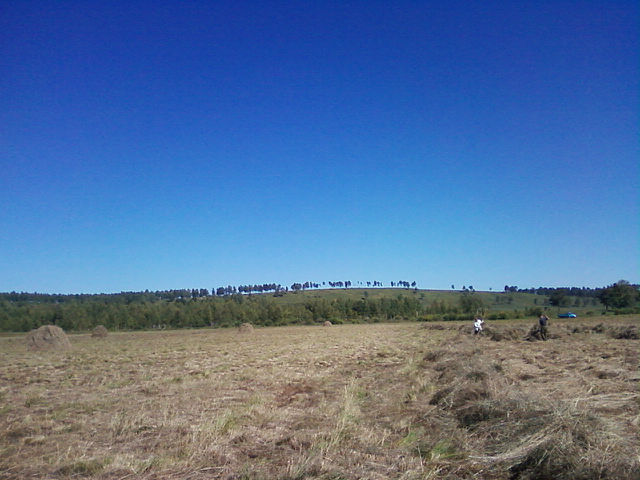                                           Российская Федерация                                            Иркутская областьЭхирит-Булагатский районМуниципальное образование «Захальское»ДУМАРешениеОт   06.11.2015 года                                                                           № 23                    «О внесении изменений в решениеДумы МО «Захальское» от 25.12.2014 г.№ 31 «О  бюджетe МО «Захальское» на 2015 г.»1.   Изложить в новой редакции:       Пункт 1     - «Утвердить основные характеристики бюджета муниципального образования «Захальское»    на 2015 год по расходам  в сумме 10876.263 тыс. рублей  и  доходам в сумме 9903.311 тыс. рублей, в том числе безвозмездные поступления из  областного и районного бюджета  в сумме 7342.410 тыс. рублей.             Установить предельный размер дефицита    бюджета    в сумме  972,952 тыс. рублей.         Пункт  3      - утвердить распределение доходов муниципального образования на 2015 г. согласно приложению № 1.                 Пункт 6      - утвердить  расходы бюджета муниципального образования  на 2015 год по разделам, подразделам ,целевым статьям  расходов ,видам расходов функциональной классификации расходов бюджета РФ согласно приложению 4.2. Данное решение направить на подписание и обнародование главе МО «Захальское».Глава муниципального образования                                А Н.ЧерниговПояснительная запискак решению Думы МО «Захальское»«О внесении изменений в бюджет МО «Захальское» на 2015 г.От  06.11.2015 г. №  23        Внесение изменений в бюджет МО «Захальское» на 2015 г. производится в соответствии с  бюджетным законодательством и нормативно-правовыми актами  муниципального образования «Захальское»В бюджет МО «Захальское» вносятся следующие изменения   по доходам  :                             -в связи с увеличением налога на доходы физических лиц с доходов, облагаемых по налоговой ставке, установленной п.1ст.224 НК РФ  увеличиваются доходы бюджета по коду 182 1 01 02101 00 0000 110 на  200 000  рублей;                -в связи с увеличением налога на доходов от уплаты акцизов на топливо, подлежащее распределению между бюджетами субъектов РФ  и местными бюджетами   с учетом установленных дифференцированных нормативов отчисления в местные бюджеты по коду 026103022000100000 110  на  101 000  рублей;               -в связи с увеличением налога на имущество физических лиц, взимаемых по ставкам применяемым к объектам налогообложения ,расположенным в границах поселения, увеличиваются доходы бюджета по коду 182 1 06 01030 10 0000 110 на  20 000  рублей;               -в связи с увеличением земельного налога с физических лиц, обладающих земельным участком, расположенным в границах сельских поселений  по коду 182 1 06 06043 10 0000 110 на 30 000 тыс.  рублей;                  - в связи с увеличением доходов, получаемых в виде арендной  платы ,а также ср-в  от подажи права на заключение договоров аренды за земли ,находящиеся в собственности поселений(за иключений земельных участков муниципальных бюджетных и автономных учреждений) по коду 026 1 11 05025 10 0000 110 на 10 000 тыс.  рублей;             - в связи с увеличением субвенции бюджетов поселения на осуществление полном. по первичному воинскому учету на территориях ,где отсутствуют военные комиссариаты по коду 030 2 02 03015 10 0000 151 на 7 100 тыс.  рублей;            - в связи с увеличением субсидии на повышение эффективности бюджетных расходов по коду 030 2 02 02999 10 0000 151 на 200 000 тыс.  рублей;  по расходам        -по разделу «Функционирование высшего должностного лица субъекта Российской Федерации и муниципального образования»:         -по разделу «Центральный аппарат»:  026 0104  0020400 121  210 – 253 229 руб.;  026 0104  0020400 244  340 – 6 771 руб.;         -по разделу «Национальная оборона»:  026 0203  7035118 121  210 – 7 100 руб.;          -по разделу «Дорожное хозяйство(дорожные фонды)»:  026 0409  7950200 244 225 – 101 000 руб.;         -по разделу «Культура, кинематография»:      027 0801  4409900 244  223 –  38 515 тыс.руб.   027 0804  4529900 111  210 – 161 485 тыс.руб. Начальник финансового отдела                                             О.И.Федина              Российская ФедерацияИркутская областьЭхирит-Булагатский  районМУНИЦИПАЛЬНОЕ ОБРАЗОВАНИЕ  «ЗАХАЛЬСКОЕ»ДУМАРЕШЕНИЕ От    06.11.2015   г. №   22                                               п. Свердлово «Об особенностях составления и утверждения проектабюджета поселения на 2016 год»На основании Федерального закона от 6 октября 2003 года № 131-ФЗ «Об общих принципах организации местного самоуправления в Российской Федерации» и Устава МО «Захальское», ДУМАРЕШИЛА:Приостановить до 01 января 2016 г.:Действие  Положения «О бюджетном процессе» утвержденном решением Думы № 3 от 05.03.2013 г.  в отношении составления и утверждения проекта бюджета поселения на плановый период, представления  в Думу одновременно  с указанным проектом документов и материалов на плановый период (за исключением  прогноза социально экономического развития муниципального образования)Действие п. 1 ст. 25 Положения «О бюджетном процессе» утвержденном решением Думы № 3 от 05.03.2013 г., устанавливающего срок внесения проекта  решения о бюджете как «не позднее 15 ноября текущего года» Установить, что в 2015 году: Проект среднесрочного финансового плана поселения утверждается местной администрацией и представляется одновременно с проектом бюджета.Администрация поселения вносит на рассмотрение Думы проект решения о местном бюджете не позднее 30 ноября текущего года.Настоящее решение вступает в силу после опубликования.Глава МО «Захальское»                                                   А.Н. ЧерниговРоссийская Федерация  Иркутская областьЭхирит-Булагатский муниципальный районАДМИНИСТРАЦИЯМУНИЦИПАЛЬНОГО ОБРАЗОВАНИЯ «ЗАХАЛЬСКОЕ»ПОСТАНОВЛЕНИЕОт  02.11.2015  г. №67                                                         п. Свердлово «Об утверждении Порядка размещения сведений о доходах, расходах, об имуществе и обязательствах имущественного характера муниципальных служащих и лиц, замещающих должности муниципальной службы, администрации МО «Захальское» и членов их семей на официальном сайте администрации МО «Захальское» и представления этих сведений средствам массовой информации»В соответствии с частью 6 статьи 8 Федерального закона от 25 декабря 2008 года № 273-ФЗ «О противодействии коррупции», Указом Президента РФ от 08.07.2013 № 613 «Вопросы противодействия коррупции», Уставом МО «Захальское»ПОСТАНОВЛЯЮ:1. Утвердить прилагаемый порядок размещения сведений о доходах, расходах, об имуществе и обязательствах имущественного характера муниципальных служащих и лиц, замещающих должности муниципальной службы, администрации МО «Захальское» и членов их семей на официальном сайте администрации МО «Захальское» и представления этих сведений средствам массовой информации.2. Контроль за исполнением порядка возложить на начальника административно-управленческого отдела.3. Опубликовать настоящее постановление в газете  «Захальский вестник».Глава администрацииМО "Захальское"                                                                 А.Н. ЧерниговУтвержденпостановлением АдминистрацииМО «Захальское»от  02.11. 2015 г. № 67Порядок размещения сведений о доходах, расходах, об имуществе и обязательствах имущественного характера муниципальных служащих и лиц, замещающих должности муниципальной службы, администрации  МО «Захальское» и членов их семей на официальном сайте администрации МО «Захальское» и представления этих сведений средствам массовой информации1. Настоящим порядком устанавливаются обязанности администрации МО «Захальское» по размещению сведений о доходах, расходах, об имуществе и обязательствах имущественного характера муниципальных служащих и лиц, замещающих должности муниципальной службы, администрации МО «Захальское», их супруги (супруга) и несовершеннолетних детей (далее – сведения о доходах, расходах, об имуществе и обязательствах имущественного характера) на официальном сайте администрации МО «Захальское»  по адресу http://zahalskoe.ehirit.ru/ (далее официальный сайт) и предоставления этих сведений средствам массовой информации для опубликования в связи с их запросами.2. На официальном сайте размещаются и средствам массовой информации предоставляются для опубликования следующие сведения о доходах, об имуществе и обязательствах имущественного характера:1) перечень объектов недвижимого имущества, принадлежащих муниципальным служащим и лицам, замещающим должности муниципальной службы, их супруге (супругу) и несовершеннолетним детям на праве собственности или находящихся в их пользовании, с указанием вида, площади и страны расположения каждого из них;2) перечень транспортных средств, с указанием вида и марки, принадлежащих на праве собственности муниципальным служащим и лицам, замещающим должности муниципальной службы, их супруге (супругу) и несовершеннолетним детям;3) декларированный годовой доход муниципальных служащих и лиц, замещающих должности муниципальной службы, их супруги (супруга) и несовершеннолетних детей;4) сведения об источниках получения средств, за счет которых совершены сделки по приобретению земельного участка, иного объекта недвижимого имущества, транспортного средства, ценных бумаг, долей участия, паев в уставных (складочных) капиталах организаций, если общая сумма таких сделок превышает общий доход муниципального служащего, лица, замещающего должность муниципальной службы, и его супруги (супруга) за три последних года, предшествующих отчетному периоду.3. В размещаемых на официальном сайте и предоставляемых средствам массовой информации для опубликования сведениях о доходах, расходах, об имуществе и обязательствах имущественного характера запрещается указывать:1) иные сведения (кроме указанных в пункте 2 настоящего порядка) о доходах муниципального служащего, лица, замещающего должность муниципальной службы, их супруги (супруга) и несовершеннолетних детей, об имуществе, принадлежащим на праве собственности названным лицам, и об их обязательствах имущественного характера:2) персональные данные супруги (супруга), детей и иных членов семьи муниципального служащего;3) данные, позволяющие определить место жительства, почтовый адрес, телефон и иные индивидуальные средства коммуникации муниципального служащего, лица, замещающего должность муниципальной службы,  их супруги (супруга), детей и иных членов семьи;4) данные, позволяющие определить местонахождение объектов недвижимого имущества, принадлежащих муниципальному служащему, лицу, замещающему должность муниципальной службы, их супруге (супругу), детям, иным членам семьи на праве собственности или находящихся в их пользовании;5) информацию, отнесенную к государственной тайне или являющуюся конфиденциальной.4. Сведения о доходах, об имуществе и обязательствах имущественного характера, указанные в пункте 2 настоящего порядка, ежегодно обновляются и размещаются на официальном сайте в 14-дневный срок со дня истечения срока, установленного для подачи справок о доходах, расходах, об имуществе и обязательствах имущественного характера муниципальными служащими и лицами, замещающими должности муниципальной службы.5. Размещение на официальном сайте сведений о доходах, расходах, об имуществе и обязательствах имущественного характера, указанных в пункте 2 настоящего порядка обеспечивается муниципальными служащими, осуществляющими кадровую работу администрации МО «Захальское».6. Муниципальные служащие, осуществляющие кадровую работу в администрации МО «Захальское»:1) в 3-дневный срок со дня поступления запроса от средства массовой информации сообщают о нем муниципальному служащему, лицу, замещающему должность муниципальной службы, в отношении которого поступил запрос;2) в 7-дневный срок со дня поступления запроса от средства массовой информации обеспечивают предоставление ему сведений, указанных в пункте 2 настоящего порядка, в том случае, если запрашиваемые сведения отсутствуют на официальном сайте.7. Муниципальные служащие, осуществляющие кадровую работу в администрации МО «Захальское», несут в соответствии с законодательством Российской Федерации ответственность за несоблюдение настоящего порядка, а также за разглашение сведений, отнесенных к государственной тайне или являющихся конфиденциальными.Российская ФедерацияИркутская областьЭхирит-Булагатский муниципальный  районАДМИНИСТРАЦИЯМУНИЦИПАЛЬНОГО ОБРАЗОВАНИЯ  «ЗАХАЛЬСКОЕ»ГЛАВА АДМИНИСТРАЦИИПОСТАНОВЛЕНИЕОт  03.11.2015 г. № 68«О предоставлении земельного участка на праве собственности»              Рассмотрев предоставленные документы: заявление, кадастровый паспорт земельного участка, постановление от 08.10.2015 г. № 54 "Об утверждении схемы расположения земельного участка", руководствуясь Земельным кодексом Российской Федерации  и Уставом муниципального образования "Захальское"                                             ПОСТАНОВЛЯЮ:                 Предоставить на праве собственности, земельный участок с кадастровым номером 85:06:040301:99, площадью 1494 кв. м., из категории земель населенных пунктов, расположенного в жилой зоне, местоположение: Иркутская область, Эхирит- Булагатский район, д. Рудовщина, ул. Подгорная, уч. 10 А,  для индивидуального жилищного строительства, Невзорову Игорю Леонидовичу. Глава администрацииМО "Захальское"                                                                 А.Н. ЧерниговРоссийская ФедерацияИркутская областьЭхирит-Булагатский муниципальный  районАДМИНИСТРАЦИЯМУНИЦИПАЛЬНОГО ОБРАЗОВАНИЯ  «ЗАХАЛЬСКОЕ»ГЛАВА АДМИНИСТРАЦИИПОСТАНОВЛЕНИЕОт  03.11.2015 г. № 69«О предоставлении земельного участка на праве собственности»              Рассмотрев предоставленные документы: заявление, кадастровый паспорт земельного участка, постановление от 15.09.2015 г. № 52 "Об утверждении схемы расположения земельного участка", руководствуясь Земельным кодексом Российской Федерации  и Уставом муниципального образования "Захальское"                                             ПОСТАНОВЛЯЮ:                 Предоставить на праве собственности, земельный участок с кадастровым номером 85:06:040101:666  площадью 1755 кв. м., из категории земель населенных пунктов, расположенного в жилой зоне, местоположение: Иркутская область, Эхирит- Булагатский район, п. Свердлово, ул. 40 лет Победы, уч. 26 А,  для индивидуального жилищного строительства, Смоляниновой Марине Николаевне.Глава администрацииМО "Захальское"                                                                 А.Н. ЧерниговРоссийская Федерация  Иркутская областьЭхирит-Булагатский муниципальный районАДМИНИСТРАЦИЯМУНИЦИПАЛЬНОГО ОБРАЗОВАНИЯ «ЗАХАЛЬСКОЕ»ПОСТАНОВЛЕНИЕОт  11.11.2015  г. №70                                                         п. Свердлово«О присвоении адреса»                            В соответствии с п. 13  ст. 39  Устава муниципального образования  «Захальское», заявлением Горяшина Адексея ЮрьевичаПОСТАНОВЛЯЮ:                     В связи с упорядочиванием адресного хозяйства, объекту недвижимости – земельному участку, расположенному по адресу: Иркутская область, Эхирит-Булагатский район, с. Захал  ул. Свердлова  с кадастровым номером 85:06:040401:457  присвоить адрес: Иркутская область, Эхирит-Булагатский район,  с. Захал  ул. Свердлова  д. 2 ДГлава администрацииМО "Захальское"                                                                 А.Н. ЧерниговРоссийская ФедерацияИркутская областьЭхирит-Булагатский муниципальный районАДМИНИСТРАЦИЯМУНИЦИПАЛЬНОГО ОБРАЗОВАНИЯ «ЗАХАЛЬСКОЕ»ПОСТАНОВЛЕНИЕОт  13.11.2015  г. №71                                                        п. Свердлово«О присвоении адреса»                            В соответствии с п. 13  ст. 39  Устава муниципального образования  «Захальское», заявлением Батухтина Дмитрия ВладиславовичаПОСТАНОВЛЯЮ:                     В связи с упорядочиванием адресного хозяйства, объекту недвижимости – земельному участку, расположенному по адресу: Иркутская область, Эхирит-Булагатский район, д. Рудовщина ул. Подгорная  с кадастровым номером 85:06:040301:98  присвоить адрес: Иркутская область, Эхирит-Булагатский район,  д. Рудовщина ул. Подгорная уч. 8/1И.о. главы администрации                                              МО «Захальское»                                                                            У.А. СтепановаРоссийская Федерация   Иркутская областьЭхирит-Булагатский муниципальный районАДМИНИСТРАЦИЯМУНИЦИПАЛЬНОГО ОБРАЗОВАНИЯ «ЗАХАЛЬСКОЕ»ПОСТАНОВЛЕНИЕОт  16.11.2015  г. №72                                                        п. Свердлово«Об утверждении Правил присвоения, изменения и аннулирования адресов»              В соответствии с п. 4 ч. 1 ст.5 Федерального закона от 28 декабря 2013 года № 443- ФЗ « О федеральной информационной системе и о внесении изменений в федеральный закон «Об общих принципах организации местного самоуправления в Российской Федерации»;ПОСТАНОВЛЯЮ:1. Утвердить «Правила присвоения, изменения и аннулирования адресов» (согласно приложению)2. Опубликовать настоящее постановление в газете «Захальский вестник» и разместить на официальном сайте администрации МО «Захальское»3. Постановление вступает в силу с момента официального опубликования.4. Контроль за исполнением  постановления оставляю за собой.Глава МО «Захальское»                                                            А.Н. Чернигов Приложение к постановлениюглавы администрации МО «Захальское»№ 72     от   16 ноября   2015 годаПРАВИЛАприсвоения, изменения и аннулирования адресовI. Общие положения     1. Настоящие Правила устанавливают порядок присвоения, изменения и аннулирования адресов, включая требования к структуре адреса.     2. Понятия, используемые в настоящих Правилах, означают следующее:     «адресообразующие элементы» — страна, субъект Российской Федерации, муниципальное образование, населенный пункт, элемент улично-дорожной сети, элемент планировочной структуры и идентификационный элемент (элементы) объекта адресации;     «идентификационные элементы объекта адресации» – номер земельного участка, типы и номера зданий (сооружений), помещений и объектов незавершенного строительства;     «уникальный номер адреса объекта адресации в государственном адресном реестре» — номер записи, который присваивается адресу объекта адресации в государственном адресном реестре;     «элемент планировочной структуры» — зона (массив), район (в том числе жилой район, микрорайон,  квартал, промышленный  район), территории  размещения садоводческих, огороднических и дачных некоммерческих объединений;     «элемент улично-дорожной сети» — улица, проспект, переулок, проезд, набережная, площадь, бульвар, тупик, съезд, шоссе, аллея и иное.     3. Адрес, присвоенный объекту адресации, должен отвечать следующим требованиям:     а) уникальность. Один и тот же адрес не может быть присвоен более чем одному объекту адресации, за исключением случаев повторного присвоения  одного и того же адреса новому объекту адресации взамен аннулированного адреса объекта адресации, а также присвоения одного и того же адреса земельному участку и расположенному на нем зданию (сооружению) или объекту незавершенного строительства;     б) обязательность. Каждому объекту адресации должен быть присвоен адрес в соответствии с настоящими Правилами;     в) легитимность. Правовую основу адреса обеспечивает соблюдение процедуры присвоения объекту адресации адреса, изменения и аннулирования такого адреса, а также внесение адреса в государственный адресный реестр.     4. Присвоение, изменение и аннулирование адресов осуществляется без взимания платы.     5. Объектами адресации являются один или несколько объектов недвижимого имущества, в том числе земельные участки, здания, сооружения, помещения и объекты незавершенного строительства.II. Порядок присвоения объекту адресации адреса, изменения и аннулирования такого адреса     6. Присвоение объекту адресации адреса, изменение и аннулирование  такого адреса осуществляется администрацией МО «Захальское»     7. Присвоение объектам адресации адресов и аннулирование таких адресов осуществляется администрацией МО «Захальское» по собственной инициативе или на основании заявлений физических или юридических лиц, указанных в пунктах 27 и 29 настоящих Правил. Аннулирование адресов объектов адресации осуществляется администрацией МО «Захальское» на основании информации органа, осуществляющего кадастровый учет и ведение государственного кадастра недвижимости, о снятии с кадастрового учета объекта недвижимости, а также об отказе в осуществлении кадастрового учета объекта недвижимости по основаниям,  указанным  в  пунктах 1 и 3 части 2 статьи 27 Федерального  закона  «О государственном  кадастре недвижимости», предоставляемой в установленном Правительством Российской Федерации порядке межведомственного информационного взаимодействия при ведении государственного адресного реестра. Изменение адресов объектов адресации осуществляется на основании принятых решений о присвоении адресообразующим элементам наименований, об изменении и аннулировании их наименований.     8. Присвоение объекту адресации адреса осуществляется:     а) в отношении земельных участков в случаях:     подготовки документации по планировке территории в отношении застроенной и подлежащей застройке территории в соответствии с Градостроительным кодексом Российской Федерации;     выполнения в отношении земельного участка в соответствии с требованиями, установленными Федеральным законом «О государственном кадастре недвижимости», работ, в результате которых обеспечивается подготовка документов, содержащих необходимые для осуществления государственного кадастрового учета сведения о таком земельном участке, при постановке земельного участка на государственный кадастровый учет;     б) в отношении зданий, сооружений и объектов незавершенного строительства в случаях:     выдачи (получения) разрешения на строительство здания или сооружения;     выполнения в отношении здания, сооружения и объекта незавершенного строительства в соответствии с требованиями, установленными  Федеральным  законом  «О государственном кадастре недвижимости», работ,   в результате которых обеспечивается подготовка документов, содержащих  необходимые для осуществления государственного кадастрового учета сведения о таком здании, сооружении и объекте незавершенного строительства, при постановке здания, сооружения и объекта  незавершенного строительства на государственный кадастровый учет (в случае, если в соответствии с Градостроительным кодексом Российской Федерации для строительства или реконструкции здания, сооружения и объекта незавершенного строительства получение разрешения на строительство не требуется);     в) в отношении помещений в случаях:     подготовки и оформления в установленном Жилищным кодексом Российской Федерации порядке проекта переустройства и (или) перепланировки помещения в целях перевода жилого помещения в нежилое помещение или нежилого помещения в жилое помещение; подготовки и оформления в отношении помещения, в том числе образуемого в результате преобразования другого помещения (помещений) в соответствии с положениями, предусмотренными Федеральным законом «О государственном кадастре недвижимости»,документов, содержащих необходимые для осуществления государственного кадастрового учета сведения о таком помещении.     9. При присвоении адресов зданиям, сооружениям и объектам незавершенного строительства такие адреса должны соответствовать адресам земельных участков, в границах которых расположены соответствующие  здания, сооружения и объекты незавершенного строительства.     10. В случае, если зданию или сооружению не присвоен адрес, присвоение адреса помещению, расположенному в таком здании или сооружении, осуществляется при условии одновременного присвоения адреса такому зданию или сооружению.     11. В случае присвоения адреса многоквартирному дому осуществляется одновременное присвоение адресов всем расположеннымв нем помещениям.     12. В случае присвоения наименований элементам планировочной структуры и элементам улично-дорожной сети изменения или аннулирования их наименований, изменения адресов объектов адресации, решения по которым принимаются уполномоченными органами, осуществляется одновременно с размещением уполномоченным органом в государственном адресном реестре сведений о присвоении наименований элементам планировочной структуры и элементам улично-дорожной сети, об изменении или аннулировании их  наименований в соответствии с порядком ведения государственного адресного реестра.     13. Изменение адреса объекта адресации в случае изменения наименований и границ субъектов Российской Федерации, муниципальных образований и населенных пунктов осуществляется на основании информации Государственного каталога географических названий и государственного реестра муниципальных образований Российской Федерации, предоставляемой оператору федеральной информационной адресной системы в установленном Правительством Российской Федерации порядке межведомственного информационного взаимодействия при ведении государственного адресного реестра.     14. Аннулирование адреса объекта адресации осуществляется в случаях:     а) прекращения существования объекта адресации;     б) отказа в осуществлении кадастрового учета объекта адресации по основаниям, указанным в пунктах 1 и 3 части 2 статьи 27 Федерального закона «О государственном кадастре недвижимости»; в) присвоения объекту адресации нового адреса.     15. Аннулирование адреса объекта адресации в случае прекращения существования объекта адресации осуществляется после снятия этого объекта адресации с кадастрового учета, за исключением случаев аннулирования и исключения сведений об объекте адресации, указанных  в  частях 4 и 5 статьи 24 Федерального закона «О государственном  кадастре  недвижимости», из  государственного кадастра недвижимости.     16. Аннулирование адреса существующего объекта адресации без одновременного присвоения этому объекту адресации нового адреса не допускается.     17. Аннулирование адресов объектов адресации, являющихся преобразуемыми объектами недвижимости (за исключением объектов адресации, сохраняющихся в измененных границах), осуществляется после снятия с учета таких преобразуемых объектов недвижимости. Аннулирование и повторное присвоение адресов объектам адресации, являющимся преобразуемыми объектами недвижимости, которые после преобразования сохраняются в измененных границах, не производится.     18. В случае аннулирования адреса здания или сооружения в связи с прекращением его существования как объекта недвижимости одновременно аннулируются адреса всех помещений в таком здании или сооружении.     19. При присвоении объекту адресации адреса или аннулированииего адреса уполномоченный орган обязан:     а) определить возможность присвоения объекту адресации адресаили аннулирования его адреса;     б) провести осмотр местонахождения объекта адресации (при необходимости);     в) принять решение о присвоении объекту адресации адреса или его аннулировании в соответствии с требованиями к структуре адреса и порядком, которые установлены настоящими Правилами, или об отказе в присвоении объекту адресации адреса или аннулировании его адреса.     20. Присвоение объекту адресации адреса или аннулирование егоадреса подтверждается решением уполномоченного органа о присвоенииобъекту адресации адреса или аннулировании его адреса.     21. Решение уполномоченного органа о присвоении объекту адресации адреса принимается одновременно:     а) с утверждением уполномоченным органом схемы расположения земельного участка, являющегося объектом адресации, на кадастровом плане или кадастровой карте соответствующей территории;     б) с заключением уполномоченным органом соглашения о перераспределении земельных участков, являющихся объектами адресации, в соответствии с Земельным кодексом Российской Федерации;     в) с заключением уполномоченным органом договора о развитии застроенной территории в соответствии с Градостроительным кодексом Российской Федерации;     г) с утверждением проекта планировки территории;     д) с принятием решения о строительстве объекта адресации.     22. Решение уполномоченного органа о присвоении объектуадресации адреса содержит:     присвоенный объекту адресации адрес;     реквизиты и наименования документов, на основании которых принято решение о присвоении адреса;     описание местоположения объекта адресации;     кадастровые номера, адреса и сведения об объектах недвижимости, из которых образуется объект адресации;     аннулируемый адрес объекта адресации и уникальный номер аннулируемого адреса объекта адресации в государственном адресном реестре (в случае присвоения нового адреса объекту адресации); другие  необходимые сведения, определенные уполномоченным органом.     В случае присвоения адреса поставленному на государственный кадастровый учет объекту недвижимости в решении уполномоченного органа о присвоении адреса объекту адресации также указывается кадастровый номер объекта недвижимости, являющегося объектом адресации.     23. Решение уполномоченного органа об аннулировании адреса объекта адресации содержит:     аннулируемый адрес объекта адресации;     уникальный номер аннулируемого адреса объекта адресации в государственном адресном реестре;     причину аннулирования адреса объекта адресации;     кадастровый номер объекта адресации и дату его снятия с кадастрового учета в случае аннулирования адреса объекта адресации в связи с прекращением существования объекта адресации;     реквизиты решения о присвоении объекту адресации адреса и кадастровый номер объекта адресации в случае  аннулирования адреса объекта адресации на основании присвоения этому объекту адресации нового адреса;     другие необходимые сведения, определенные уполномоченным органом.     Решение об аннулировании адреса объекта адресации в случае присвоения объекту адресации нового адреса может быть по решению уполномоченного органа объединено с решением о присвоении этому объекту адресации нового адреса.     24. Решения уполномоченного органа о присвоении объекту адресации адреса или аннулировании его адреса могут формироваться с использованием федеральной информационной адресной системы.     25. Решение о присвоении объекту адресации адреса или аннулировании его адреса подлежит обязательному внесению уполномоченным органом в государственный адресный реестр в течение 3 рабочих дней со дня принятия такого решения.     26. Датой присвоения объекту адресации адреса, изменения или аннулирования его адреса признается дата внесения сведений об адресе объекта адресации в государственный адресный реестр.     27. Заявление о присвоении объекту адресации адреса или об аннулировании его адреса (далее — заявление) подается собственником объекта адресации по собственной инициативе либо лицом, обладающим одним из следующих вещных прав на объект адресации:     а) право хозяйственного ведения;     б) право оперативного управления;     в) право пожизненно наследуемого владения;     г) право постоянного (бессрочного) пользования.     28. Заявление составляется лицами, указанными в пункте 24 настоящих Правил (далее — заявитель), по форме, устанавливаемой Министерством финансов Российской Федерации.     29. С заявлением вправе обратиться представители заявителя, действующие в силу полномочий, основанных на оформленной в установленном законодательством Российской Федерации порядке доверенности, на указании федерального закона либо на акте уполномоченного на то государственного органа или органа местного самоуправления (далее — представитель заявителя).     От имени собственников помещений в многоквартирном доме с заявлением вправе обратиться представитель таких собственников, уполномоченный на подачу такого заявления принятым в  установленном законодательством Российской Федерации порядке решением общего собрания указанных собственников.     От имени членов садоводческого, огороднического и (или)дачного некоммерческого объединения граждан с заявлением вправе обратиться представитель указанных членов некоммерческих объединений, уполномоченный на подачу такого заявления  принятым  в установленном  законодательством Российской Федерации порядке решением общего собрания членов такого некоммерческого объединения.     30. В случае образования 2 или более объектов адресации в результате преобразования существующего объекта или объектов адресации представляется одно заявление на все одновременно образуемые объекты адресации.     31. Заявление направляется заявителем (представителем заявителя) в уполномоченный орган на бумажном носителе посредством почтового отправления с описью вложения и уведомлением о вручении или представляется заявителем лично или в форме электронного документа с использованием информационно-телекоммуникационных сетей общего пользования, в том числе федеральной государственной информационной системы «Единый портал государственных и муниципальных услуг (функций)» (далее — единый портал) или региональных порталов  государственных и муниципальных услуг (функций) (далее — региональный  портал), портала федеральной информационной адресной системы в информационно-телекоммуникационной сети «Интернет» (далее – портал адресной системы).     Заявление представляется заявителем (представителем заявителя) в уполномоченный орган или многофункциональный центр предоставления государственных и муниципальных услуг, с которым уполномоченным органом в установленном Правительством Российской Федерации порядке заключено соглашение о взаимодействии.         32. Заявление подписывается заявителем либо представителем заявителя.     При представлении заявления представителем заявителя к  такомузаявлению прилагается доверенность, выданная представителю заявителя, оформленная в порядке, предусмотренном законодательством Российской Федерации.     Заявление в форме электронного документа подписывается заявителем либо представителем заявителя с использованием усиленной квалифицированной электронной подписи.     При предоставлении заявления представителем заявителя в форме электронного документа к такому заявлению прилагается надлежащим образом оформленная доверенность в форме электронного документа, подписанного лицом, выдавшим (подписавшим) доверенность, с использованием усиленной квалифицированной электронной подписи (в случае, если представитель заявителя действует на основании доверенности).     33. В случае представления заявления при личном обращении заявителя или представителя заявителя предъявляется документ, удостоверяющий соответственно личность заявителя или представителя заявителя.     Лицо, имеющее право действовать без доверенности от имени юридического лица, предъявляет документ, удостоверяющий его личность, и сообщает реквизиты свидетельства о государственнойрегистрации юридического лица, а представитель юридического лица предъявляет также документ, подтверждающий его полномочия действовать от имени этого юридического лица, или копию этого документа, заверенную печатью и подписью руководителя этого юридического лица.     34. К заявлению прилагаются следующие документы:     а) правоустанавливающие и (или) правоудостоверяющие документына объект (объекты) адресации;     б) кадастровые паспорта объектов недвижимости, следствием преобразования которых является образование одного и более объекта адресации (в случае преобразования объектов недвижимости собразованием одного и более новых объектов адресации);     в) разрешение на строительство объекта адресации (при присвоении адреса строящимся объектам адресации) и (или) разрешение на ввод объекта адресации в эксплуатацию;     г) схема расположения объекта адресации на  кадастровом  плане или  кадастровой карте соответствующей территории (в случае присвоения земельному участку адреса);     д) кадастровый паспорт объекта адресации (в случае присвоенияадреса объекту адресации, поставленному на кадастровый учет);     е) решение органа местного самоуправления о переводе жилого помещения в нежилое помещение или нежилого помещения в жилоепомещение (в случае присвоения помещению адреса, изменения и аннулирования такого адреса вследствие его перевода из жилого помещения в нежилое помещение или нежилого помещения в жилое помещение);     ж) акт приемочной комиссии при переустройстве и (или) перепланировке помещения, приводящих к образованию одного и более новых объектов адресации (в случае преобразования объектов недвижимости (помещений) с образованием одного и более новых объектов адресации);     з) кадастровая выписка об объекте недвижимости, который снят с учета (в случае аннулирования адреса объекта адресации по основаниям, указанным в подпункте «а» пункта 14 настоящих Правил);     и) уведомление об отсутствии в государственном кадастре недвижимости запрашиваемых сведений по объекту адресации (в случае аннулирования адреса объекта адресации по основаниям, указанным в подпункте «б» пункта 14 настоящих Правил).     35. Уполномоченные органы запрашивают документы, указанные в пункте 34 настоящих Правил, в органах государственной власти, органах местного самоуправления и подведомственных  государственным органам или органам местного самоуправления организациях, в распоряжении которых находятся указанные документы (их копии, сведения, содержащиеся в них).     Заявители (представители заявителя) при подаче заявления вправе приложить к нему документы, указанные в пункте 34 настоящих Правил, если такие документы не находятся в распоряжении органа государственной  власти, органа местного самоуправления либо подведомственных  государственным органам или органам местного самоуправления организаций.     Документы, указанные в пункте 34 настоящих Правил, представляемые в уполномоченный орган в форме электронных документов, удостоверяются заявителем (представителем заявителя) с использованием усиленной квалифицированной электронной подписи.     36. Если заявление и документы, указанные в пункте 34 настоящих Правил, представляются заявителем (представителемзаявителя) в уполномоченный орган лично, такой орган выдает заявителю или его представителю расписку в получении  документов  с указанием их перечня и даты получения. Расписка выдается заявителю (представителю заявителя) в день получения уполномоченным органом таких документов.     В случае, если заявление и документы, указанные в пункте 34 настоящих Правил, представлены в уполномоченный орган посредством почтового отправления или представлены заявителем (представителем заявителя) лично  через многофункциональный центр, расписка в получении таких заявления и документов направляется уполномоченным органом по указанному в заявлении почтовому адресу в течение рабочего дня, следующего за днем получения уполномоченным органом документов.     Получение заявления и документов, указанных в пункте 34 настоящих Правил, представляемых в форме электронных документов, подтверждается уполномоченным органом путем направления заявителю(представителю  заявителя) сообщения о получении заявления и документов с указанием входящего регистрационного номера заявления,даты получения уполномоченным органом заявления и документов, а также перечень наименований файлов, представленных в форме электронных документов, с указанием их объема.     Сообщение о получении заявления и документов, указанных в пункте 34 настоящих Правил, направляется по указанному в  заявлении адресу электронной почты или в личный кабинет заявителя (представителя  заявителя) в едином портале или в федеральной информационной адресной системе в случае представления заявления и документов соответственно через единый портал, региональный  портал или портал адресной системы.     Сообщение о получении заявления и документов, указанных в пункте 34 настоящих Правил, направляется  заявителю (представителю заявителя) не позднее рабочего дня, следующего за днем поступления заявления в уполномоченный орган.     37. Решение о присвоении объекту адресации адреса или аннулировании его адреса, а также решение об отказе в таком присвоении или аннулировании принимаются уполномоченным органом в срок не более чем 18 рабочих дней со дня поступления заявления.     38. В случае представления заявления через многофункциональный центр срок, указанный в пункте 37 настоящих Правил, исчисляется  со дня передачи многофункциональным центром заявления и документов,указанных в пункте 34 настоящих Правил (при их наличии),в уполномоченный орган.     39. Решение уполномоченного органа о присвоении объекту адресации адреса или аннулировании его адреса, а также решение об отказе в таком присвоении или аннулировании адреса направляются уполномоченным органом заявителю (представителю заявителя) одним из способов, указанным в заявлении:     в форме электронного документа с использованием информационно-телекоммуникационных сетей общего пользования, в том числе единого портала, региональных порталов или портала адресной системы, не позднее одного рабочего дня  со  дня  истечения  срока, указанного в пунктах 37 и 38 настоящих Правил;     в форме документа на бумажном носителе посредством выдачи заявителю (представителю заявителя) лично под расписку либо направления документа не позднее рабочего дня, следующего за 10-м рабочим днем со дня истечения установленного пунктами 37 и 38 настоящих Правил срока посредством  почтового отправления по указанному в заявлении почтовому адресу.     При наличии в заявлении указания о выдаче решения о присвоении объекту адресации адреса или аннулировании его адреса, решения об отказе в таком присвоении или аннулировании через многофункциональный центр по месту представления заявления уполномоченный орган обеспечивает передачу документа в многофункциональный центр для выдачи заявителю не позднее  рабочего дня, следующего за днем истечения срока, установленного пунктами 37 и 38 настоящих Правил.     40. В присвоении объекту адресации  адреса  или  аннулировании его адреса может быть отказано в случаях, если:     а) с заявлением о присвоении объекту адресации адреса обратилось лицо, не указанное в пунктах 27 и 29 настоящих Правил;     б) ответ на межведомственный запрос свидетельствует об отсутствии документа и (или) информации, необходимых для присвоения объекту адресации адреса или аннулирования его адреса, и соответствующий документ не был представлен заявителем (представителем заявителя) по собственной инициативе;     в) документы, обязанность по предоставлению которых для присвоения объекту адресации адреса или  аннулирования его адреса возложена на заявителя (представителя заявителя), выданы с нарушением порядка, установленного законодательством Российской Федерации;     г) отсутствуют случаи и условия для присвоения объекту адресации адреса или аннулирования его адреса, указанные в пунктах 5, 8-11 и 14-18 настоящих Правил.     41. Решение об отказе в присвоении объекту адресации адресаили аннулировании его адреса должно содержать причину отказа с обязательной ссылкой на положения пункта 40 настоящих Правил, являющиеся основанием для принятия такого решения.     42. Форма решения об отказе в присвоении объекту адресации адреса или аннулировании его адреса устанавливается Министерством финансов Российской Федерации.     43. Решение об отказе в присвоении объекту адресации адреса или аннулировании его адреса может быть обжаловано в судебном порядке.III. Структура адреса     44. Структура адреса включает в себя следующую последовательность    адресообразующих элементов, описанных идентифицирующими их реквизитами (далее — реквизит адреса):     а) наименование страны (Российская Федерация);     б) наименование субъекта Российской Федерации;     в) наименование муниципального района, городского округа или внутригородской территории (для городов федерального значения) в составе субъекта Российской Федерации;     г) наименование городского или сельского поселения  в  составемуниципального района (для муниципального района) иливнутригородского района городского округа;     д) наименование населенного пункта;     е) наименование элемента планировочной структуры;     ж) наименование элемента улично-дорожной сети;     з) номер земельного участка;     и) тип и номер здания, сооружения или объекта незавершенногостроительства;     к) тип и номер помещения, расположенного в здании или сооружении.     45. При описании адреса используется определенная последовательность написания адреса, соответствующая последовательности адресообразующих элементов в структуре адреса, указанная в пункте 44 настоящих Правил.     46. Перечень адресообразующих элементов, используемых при описании адреса объекта адресации, зависит от вида объекта адресации.     47. Обязательными адресообразующими элементами для всех видов объектов адресации являются:     а) страна;     б) субъект Российской Федерации;     в) муниципальный район, городской  округ или внутригородская территория (для городов федерального значения) в составе субъекта Российской Федерации;     г) городское или сельское поселение в составе муниципального района (для муниципального района);     д) населенный пункт.     48. Иные адресообразующие элементы применяются в зависимости от вида объекта адресации.     49. Структура адреса земельного участка в дополнение к обязательным адресообразующим элементам, указанным в пункте 47 настоящих Правил, включает в себя следующие адресообразующие элементы, описанные идентифицирующими их реквизитами:     а) наименование элемента планировочной структуры (при наличии);     б) наименование элемента улично-дорожной сети (при наличии);     в) номер земельного участка.     50. Структура адреса здания, сооружения или объекта незавершенного строительства в дополнение к обязательным адресообразующим элементам, указанным в пункте 47 настоящих Правил,включает в себя следующие адресообразующие элементы, описанные идентифицирующими их реквизитами:     а) наименование элемента планировочной структуры (при наличии);     б) наименование элемента улично-дорожной сети (при наличии);     в) тип и номер здания, сооружения или объекта незавершенного строительства.     51. Структура адреса помещения в пределах здания  (сооружения)в дополнение к обязательным адресообразующим элементам, указанным в пункте 47 настоящих Правил, включает в себя следующие адресообразующие элементы, описанные идентифицирующими их реквизитами:     а) наименование элемента планировочной структуры (при наличии);     б) наименование элемента улично-дорожной сети (при наличии);     в) тип и номер здания, сооружения;     г) тип и номер помещения в пределах здания, сооружения;     д) тип и номер помещения в пределах квартиры (в отношении коммунальных квартир).     52. Перечень элементов планировочной структуры, элементов улично-дорожной сети, элементов объектов адресации, типов зданий (сооружений) и помещений, используемых в качестве реквизитов адреса, а также правила сокращенного наименования адресообразующих элементов устанавливаются Министерством финансов Российской Федерации.IV. Правила написания наименований и нумерации объектов адресации      53. В структуре адреса наименования страны, субъекта Российской Федерации, муниципального района, городского округа, внутригородской территории в составе субъекта Российской Федерации, городского или сельского поселения, населенного пункта, элементов планировочной структуры и элементов улично-дорожной сети указываются с использованием букв русского алфавита. Дополнительные наименования  элементов планировочной структуры и элементов улично-дорожной сети  могут быть указаны с использованием букв латинского алфавита, а также по усмотрению уполномоченного органа на государственных языках субъектов Российской Федерации или родных языках народов Российской Федерации.     Наименование муниципального района, городского округа, внутригородской территории в составе субъекта Российской Федерации, городского или сельского поселения должно соответствовать соответствующим наименованиям государственного реестра муниципальных образований Российской Федерации.     Наименования населенных пунктов должны соответствовать соответствующим наименованиям, внесенным в Государственный каталог географических названий.     Наименования страны и субъектов  Российской  Федерации  должны соответствовать соответствующим наименованиям в Конституции Российской Федерации.     Перечень наименований муниципальных районов, городских округов, внутригородских территорий в составе субъектов  Российской Федерации, городских и сельских поселений в соответствии с государственным  реестром муниципальных образований Российской Федерации, перечень наименований населенных пунктов в  соответствии с Государственным каталогом географических названий размещаются в федеральной информационной адресной системе на основании сведений соответственно государственного реестра муниципальных образований Российской Федерации и Государственного каталога географических названий, полученных оператором федеральной информационной адресной системы в порядке межведомственного информационного взаимодействия оператора федеральной информационной адресной системы с органамигосударственной власти и органами местного самоуправления при ведении государственного адресного реестра.     54. В наименованиях элемента планировочной структуры и элемента улично-дорожной сети допускается использовать прописные и строчные буквы русского алфавита, арабские цифры, а также следующиесимволы:     а) «-» — дефис;     б) «.» — точка;     в) «(» — открывающая круглая скобка;     г) «)» — закрывающая круглая скобка;     д) «N» — знак номера.     55. Наименования элементов планировочной структуры и элементов улично-дорожной сети должны отвечать словообразовательным, произносительным и стилистическим нормам современного русского литературного языка.     56. Входящее в состав собственного наименования элемента улично-дорожной сети порядковое числительное указывается в начале наименования  элемента улично-дорожной сети с использованием арабских цифр и дополнением буквы (букв) грамматического окончания через дефис.     57. Цифры в собственных наименованиях элементов улично-дорожной сети, присвоенных в честь знаменательных дат, а также цифры, обозначающие порядковые числительные в родительном падеже, не сопровождаются дополнением цифры грамматическим окончанием.     58. Собственные наименования элементов планировочной структуры и улично-дорожной сети, присвоенные в честь выдающихся  деятелей, оформляются в родительном падеже.     59. Собственное наименование элемента планировочной структуры и элемента улично-дорожной сети, состоящее из имени и фамилии, не заменяется начальными буквами имени и фамилии. Наименования в честь несовершеннолетних героев оформляются с сокращенным вариантом имени.     60. Составные части наименований элементов планировочной структуры и элементов улично-дорожной сети, представляющие собой имя и фамилию или звание и фамилию употребляются с полным написанием имени и фамилии или звания и фамилии.     61. В структуре адресации для нумерации объектов адресации используется целое и (или) дробное числительное с добавлением буквенного индекса (при необходимости).     При формировании номерной части адреса используются арабские цифры и при необходимости буквы русского алфавита, за исключением букв «ё», «з», «й», «ъ», «ы» и «ь», а также символ «/» – косая черта.     62. Объектам адресации, находящимся на пересечении элементов улично-дорожной сети, присваивается адрес по элементу улично-дорожной сети, на который выходит фасад объекта адресации.     63. Нумерация объектов адресации, расположенных между двумя объектами адресации, которым присвоен адрес с последовательными номерами, производится с использованием меньшего номера соответствующего объекта адресации путем добавления к нему буквенного индекса.Российская Федерация  Иркутская областьЭхирит-Булагатский районАДМИНИСТРАЦИЯМУНИЦИПАЛЬНОГО ОБРАЗОВАНИЯ «ЗАХАЛЬСКОЕ»ПОСТАНОВЛЕНИЕОт    18.11.2015 г. №  73                                                                 п. Свердлово«О признании утратившим силуПостановления №15  от 19.05.2015 г.»             В соответствии с Федеральным законом от 07.12.2011 г.  № 416-ФЗ  «О водоснабжении и водоотведении» Постановлением Правительства Российской Федерации  от 13 мая 2013 г. № 406  «О государственном регулировании тарифов в сфере водоснабжения или водоотведения», Законом  Иркутской области от 06.11.2012  № 114-ОЗ  "О наделении органов местного самоуправления отдельными областными государственными полномочиями в сфере водоснабжения и водоотведения", распоряжением  Губернатора Иркутской области   от 18.11.2015 г.  № 129 –р «О внесении изменений в Перечень поручений по реализации Послания Губернатора о положении дел в Иркутской области и основных направлениях областной государственной  политики от 12 февраля 2015 года», распоряжением первого заместителя – Председателя Правительства Иркутской области от 18.11.2015 г.  № 50 – рзп «О размере вносимой гражданами платы за коммунальные услуги», руководствуясь Уставом  муниципального образования «Захальское»                                          ПОСТАНОВЛЯЮ: Признать утратившим силу с 01.12.2015 года Постановление администрации № 15 от 19.05.2015 г.Постановление опубликовать в газете «Захальский вестник». И.о. главы администрацииМО «Захальское»                                                            У.А. СтепановаРоссийская Федерация  Иркутская областьЭхирит-Булагатский районАДМИНИСТРАЦИЯМУНИЦИПАЛЬНОГО ОБРАЗОВАНИЯ «ЗАХАЛЬСКОЕ»ПОСТАНОВЛЕНИЕОт    18.11.2015 г. №  74                                                                 п. Свердлово«Об утверждении среднесрочного финансового плана  администрацииМО «Захальское» на 2016-2018 гг.»                    В соответствии со статьёй 174 Бюджетного кодекса Российской Федерации,  руководствуясь Положением о Бюджетном процессе в МО «Захальское» утверждённом решением Думы № 3 от 05.03.2013 г. ПОСТАНОВЛЯЮ:Утвердить среднесрочный финансовый план администрации МО «Захальское» на 2016-2018 гг.Постановление вступает в силу после официального опубликования.Контроль за исполнением настоящего постановления оставляю за собой.Глава МО «Захальское»                                                            А.Н. Чернигов Пояснительная запискак среднесрочному финансовому планумуниципального образования «Захальское»на 2016-.г.Среднесрочный финансовый план МО «Захальское» разработан в соответствии со статьей 174 БК РФ, бюджетной политикой, определенной в ежегодном послании Президента Российской Федерации Федеральному Собранию Российской Федерации, прогнозом социально-экономического развития муниципального образования на среднесрочную перспективу, основными направлениями бюджетной и налоговой политики муниципального образования. Среднесрочный финансовый план является документом, содержащим основные параметры местного бюджета. План разрабатывается на три года (очередной финансовый год и плановый период), показатели плана носят индикаторный характер.Доходы местного бюджета: доходы местного бюджета на очередной финансовый год запланированы в сумме 6547,664 т.р., в т.ч. собственные доходы – 3090,064 т.р., из них доходы на акцизы составят 1848,400, безвозмездные поступления – 3457,600 т.р., доходы от сдачи в аренду муниципальной собственности – 48,384 т.р.Собственные доходы включают в себя следующие виды доходов:- налог на доходы физических лиц с доходов, облагаемых по налоговой ставке, установленной пунктом 1 статьи 224 НК РФ по нормативу отчислений в размере 10 %, рассчитан в соответствии с главой 23 Налогового кодекса РФ исходя из прогнозируемого фонда оплаты труда на территории муниципального образования. Прогнозируемый размер налога на доходы физических лиц составит в . 966,000 т.р. и на плановый период до . увеличится на 6,8 % и составит 1031,688 т.р.;- налог на имущество физических лиц, взимаемый по ставкам, применяемым к объектам налогообложения, расположенным в границах поселения планируется исходя из представленных данных УФНС по Иркутской области на 01.01.2015 г. по нормативу отчислений в размере 100%, рассчитан на . в сумме 27 т.р., - земельный налог, применяемый к объектам налогообложения, расположенных  в границах поселений также планируется исходя из представленных данных УФНС по Иркутской области на 01.01.2015 г. по нормативу отчислений -100%, на  в сумме 175,280 т.р.Безвозмездные поступления включают в себя:                                                      - дотации бюджетам поселений на выравнивание бюджетной обеспеченности  исходя из расчета межбюджетных трансфертов в сумме 2341,600 т.р., - субсидии денежного содержания  с начислениями на нее главам ,муниципальным служащим ,работникам  учреждения культуры (за исключением технического и вспомогательного персонала) органам местного самоуправления поселений  Иркутской области  в сумме 1013,200 т.р.;- субвенции бюджетам поселений на осуществление первичного воинского учета на территориях, где отсутствуют военные комиссариаты в сумме 69,8 т.р.Расходы местного бюджета:      Расходы бюджета МО «Захальское» на . планируются  на семь месяцев . из-за недостаточно выделенных средств из областного бюджета в сумме 6663,541 т.р. Расходы местного бюджета включают в себя:     - общегосударственные вопросы в сумме 2623,341 т.р., в т.ч. расходы, связанные с обеспечением деятельности высшего должностного лица органа местного самоуправления в сумме 612,279 т.р., расходы, связанные с обеспечением деятельности органов исполнительной власти в сумме 2009,362 т.р., расходы по резервному фонду в сумме 1 т.р.;     -по разделу «национальная оборона» объем расходов соответствует сумме предоставленных субвенций на осуществление первичного воинского учета на территориях, где отсутствуют военные комиссариаты и планируются в сумме 69,8 т.р.;     -расходы по разделу «Национальная экономика» планируются на . в сумме 32,3 т.р.,     - по разделу «Культура, кинематография и средства массовой информации» запланированы расходы на семь месяцев . из-за недостаточно выделенных средств из областного бюджета по МКУ КИЦ МО «Захальское» сумме 2070,3 т.р.       На . планируется дефицит бюджета муниципального образования в пределах 3,75% от собственных доходов в сумме 115,877 т.р.,     Из-за  недостаточно выделенных денежных средств бюджет МО «Захальское» запланирован на семь месяцев 2016 года -только по заработной плате и начислениям на неё, коммунальным  услугам (электроэнергия ),ГСМ.  На развитие сельского поселения и на муниципальные целевые программы денежных средств не хватаетНачальник финансового отдела                                            Федина О.И.Российская Федерация   Иркутская областьЭхирит-Булагатский муниципальный районАДМИНИСТРАЦИЯМУНИЦИПАЛЬНОГО ОБРАЗОВАНИЯ «ЗАХАЛЬСКОЕ»ПОСТАНОВЛЕНИЕОт  18.11.2015  г. №75                                                        п. Свердлово«О присвоении адреса»                            В соответствии с п. 13  ст. 39  Устава муниципального образования  «Захальское», заявлением Осокина Олега АлександровичаПОСТАНОВЛЯЮ:                     В связи с новым строительством, объекту недвижимости – индивидуальному жилому дому, расположенному по адресу: Иркутская область, Эхирит-Булагатский район, д. Еловка  ул. Советская   на земельном участке с кадастровым номером 85:06:040501:222  присвоить адрес: Иркутская область, Эхирит-Булагатский район,  д. Еловка ул. Советская д. 2ВИ.о. главы администрации                                              МО «Захальское»                                                                            У.А. СтепановаРоссийская Федерация   Иркутская областьЭхирит-Булагатский муниципальный районАДМИНИСТРАЦИЯМУНИЦИПАЛЬНОГО ОБРАЗОВАНИЯ «ЗАХАЛЬСКОЕ»ПОСТАНОВЛЕНИЕ      от  18.11.2015 г. №  76                                                         п. Свердлово«Об основных направлениях бюджетной  и налоговой политики в   муниципальном образовании «Захальское» на 2016 год и на  плановый период 2017 и 2018 гг.»          Руководствуясь ст. ст. 172, 184.2 Бюджетного кодекса Российской Федерации, ст. 15 Федерального закона 131-ФЗ «Об общих принципах организации местного самоуправления в Российской Федерации», ст.18 п.3 Положения о бюджетном процессе в муниципальном образовании «Захальское», ст. 48	 Устава МО «Захальское»ПОСТАНОВЛЯЮ: 1. Утвердить «Основные направления бюджетной и налоговой политики муниципального образования «Захальское» на 2016 год и на плановый период 2017 и 2018 годов согласно приложению.2. Опубликовать настоящее Постановление в газете «Захальский вестник» Глава МО «Захальское»                                                            А.Н. Чернигов Утвержден  ПостановлениемАдминистрации МО «Захальское»№76 от 18.11.2015 г. ОСНОВНЫЕ НАПРАВЛЕНИЯбюджетной и налоговой политики  муниципального образования «Захальское» на 2016 год  и плановый период 2017 и 2018годовОсновные направления   бюджетной и налоговой политики МО «Захальское» на долгосрочную перспективу были определены в Бюджетном послании  Президента Российской Федерации Федеральному Собранию Российской Федерации и являлись базовой основой для разработки  среднесрочных финансовых планов, программ и стратегий развития муниципального образования, принятия бюджета, стабилизации бюджетного процесса, обеспечения рационального и эффективного использования бюджетных средств, дальнейшего совершенствования межбюджетных отношений. Разработка данного документа осуществлялась с учетом итогов реализации бюджетной и налоговой политики в период до 2015года.                            1.Общие положенияВ настоящее время в МО «Захальское» решены следующие ключевые задачи:1.Проведены мероприятия  по мобилизации доходов местного бюджета, рост доходов бюджета  МО «Захальское». Так рост налоговых и неналоговых доходов   в 2014 году составил к уровню 2013 года  65,8%.2.Производится ежемесячный   контроль  за  своевременностью и полнотой платежей отчислений от заработной платы во внебюджетные фонды путем сверки начисленных и перечисленных платежей по всем муниципальным учреждениям.3. Обеспечена своевременность и полнота выплаты заработной платы работникам подведомственных учреждений.4. Проведена оптимизация текущих расходов, что позволило в рамках имеющихся финансовых ресурсов обеспечить финансирование первоочередных, социально-значимых расходов. 5.Обеспечена стабилизация уровня просроченной кредиторской задолженности  по иным расходам местного бюджета.  2.Основные направления налоговой политики муниципального образования «Захальское»Основными направлениями налоговой политики муниципального образования «Захальское» на 2016 год и на плановый период 2017-2018 гг.являются:1.Совершенствование и оптимизация системы администрирования доходов, отнесенных к ведению местного самоуправления муниципального образования.         2.Соблюдение налоговой дисциплины казёнными учреждениями.         Налоговая политика муниципального образования будет формироваться также с учетом изменений, принимаемых на федеральном и региональном уровнях.3.Основные цели и задачи бюджетной политики муниципального образования «Захальское» :Бюджетная политика на 2016год и на плановый период 2017-2018 гг. будет ориентирована на улучшение условий жизни человека, адресное решение  социальных проблем, повышение качества муниципальных услуг, рациональное использование имеющихся ресурсов муниципального образования при безусловном учете критериев результативности  эффективности бюджетных расходов.Основными задачами бюджетной политики следует считать: *Проведение комплексной инвентаризации публичных нормативных и других расходных обязательств муниципального образования и их оптимизация; *в целях  снятия налоговой нагрузки с казенных учреждений будет проводиться инвентаризация муниципального имущества.Приоритетами бюджетных расходов в 2016году и в плановом периоде 2017-2018 гг. сохранятся: - выплата заработной платы, начислений на заработную плату, последовательное повышение заработной платы  отдельным  категориям  в соответствии с решениями , принимаемыми  с учетом  Указа  Президента Российской Федерации № 597 от 07.05.2012г «О мерах по реализации государственной социальной политики», рекомендаций  Правительства Иркутской области и  Правительства  Российской Федерации; - выплата публичных нормативных обязательств муниципального образования; - оплата за коммунальные услуги.Российская Федерация   Иркутская областьЭхирит-Булагатский муниципальный районАДМИНИСТРАЦИЯМУНИЦИПАЛЬНОГО ОБРАЗОВАНИЯ «ЗАХАЛЬСКОЕ»ПОСТАНОВЛЕНИЕОт  18.11.2015  г. №77                                                        п. Свердлово«О подготовке проекта местных нормативовградостроительного проектирования»В соответствии с  Градостроительным кодексом Российской Федерации, руководствуясь Уставом МО «Захальское»ПОСТАНОВЛЯЮ:1. Приступить к организации работ по подготовке проекта местных нормативов градостроительного проектирования муниципального образования «Захальское»
2. Назначить ответственным за организацию работ начальника административно-управленческого отдела Степанову У.А.3. Контроль за исполнением постановления оставляю за собой.4. Опубликовать постановление в газете «Захальский вестник» и на сайте МО «Захальское» www.zahalskoe.ehirit.ru Глава МО «Захальское»                                                            А.Н. Чернигов Адрес редакции: Иркутская область Эхирит-Булагатский район п. Свердлово ул. Советская д. 19 тел.(факс) 8(39541) 24421Учредитель—Дума МО «Захальское»Главный редактор—Чернигов А.Н.Тираж—50 экз.  Подписано в печать 29.10.2015 г. Цена—бесплатноГазета отпечатана в администрации МО «Захальское»                                                                                                                    Приложение №1                                                                                                                    Приложение №1К решению Думы №    от 06.11.2015 гК решению Думы №    от 06.11.2015 г    "О бюджете муниципального образования "Захальское"    "О бюджете муниципального образования "Захальское" Поступление доходов в  бюджет муниципального образования "Захальское"    на 2015 год и плановый период 2016-2017 гг. Поступление доходов в  бюджет муниципального образования "Захальское"    на 2015 год и плановый период 2016-2017 гг. Поступление доходов в  бюджет муниципального образования "Захальское"    на 2015 год и плановый период 2016-2017 гг. Поступление доходов в  бюджет муниципального образования "Захальское"    на 2015 год и плановый период 2016-2017 гг. Поступление доходов в  бюджет муниципального образования "Захальское"    на 2015 год и плановый период 2016-2017 гг. Поступление доходов в  бюджет муниципального образования "Захальское"    на 2015 год и плановый период 2016-2017 гг. Поступление доходов в  бюджет муниципального образования "Захальское"    на 2015 год и плановый период 2016-2017 гг.                                       Наименование                                        Наименование 20152015201620172015201520162017000 1 00 00000 00 0000 000Налоговые иненалоговые доходыНалоговые иненалоговые доходы2560901256090128326592609056182 1 01 00000 00 0000 000Налоги на прибыль,доходыНалоги на прибыль,доходы182 1 01 01000 00 0000 000Налоги на прибыльНалоги на прибыль182 1 01 02000 01 0000 110Налог на доходы физических лиц  Налог на доходы физических лиц  182 1 01 02010 01 0000 110Налог на доходы физических лиц,получаемых в виде дивидендовНалог на доходы физических лиц,получаемых в виде дивидендов182 1 01 02020 01 0000 110Налог на доходы физических лиц с доходов ,облагаемых по налоговой ставке, установленной пунктом 1статьи 224 НК РФ)Налог на доходы физических лиц с доходов ,облагаемых по налоговой ставке, установленной пунктом 1статьи 224 НК РФ)10178001017800804504810000182 1 01 02021 01 0000 110Налог на доходы физических лиц с доходов  , облагаемых по налоговой ставке ,установленной пунктом 1 статьи 224 Налогового кодекса РФ ,за исключением доходов ,полученных физическими лицами,зарегистрированными  в качестве индивидуальных предприн.и других лиц занимающейся частной практикой.Налог на доходы физических лиц с доходов  , облагаемых по налоговой ставке ,установленной пунктом 1 статьи 224 Налогового кодекса РФ ,за исключением доходов ,полученных физическими лицами,зарегистрированными  в качестве индивидуальных предприн.и других лиц занимающейся частной практикой.10178001017800804504810000182 1 01 02022 01 0000 110Налог на доходы физических лиц, зарегистрированные в качестве инд. предпринимателейНалог на доходы физических лиц, зарегистрированные в качестве инд. предпринимателей182 1 01 02030 01 0000 110Налог на доходы физических лиц с доходов,полученных физлицами,не являющимися налоговыми резидентамиНалог на доходы физических лиц с доходов,полученных физлицами,не являющимися налоговыми резидентами182 1 01 02040 01 0000 110Налог на доходы физических лиц,получаемых в виде выигрышей, призов в проводимых конкурсах, играх и других мероприятий в целях рекламы товаров, работ и услуг,страховых выплат по договорам страхования жизни, процентных доходов по вкладам в банках.Налог на доходы физических лиц,получаемых в виде выигрышей, призов в проводимых конкурсах, играх и других мероприятий в целях рекламы товаров, работ и услуг,страховых выплат по договорам страхования жизни, процентных доходов по вкладам в банках.182 1 01 02050 01 1000 110Налог на доходы физических лиц,получаемых в виде процентов по облигациям с ипотечным покрытиемНалог на доходы физических лиц,получаемых в виде процентов по облигациям с ипотечным покрытием182 1 05 02000 02 0000 110Единый налог на вмененный доход для отдельных видов деятельности Единый налог на вмененный доход для отдельных видов деятельности 182 1 05 00000 00 0000 000Налоги на совокупный доходНалоги на совокупный доход460004600070007500182 1 05 03000 01 0000 110Единый сельскохозяйственный налогЕдиный сельскохозяйственный налог460004600070007500026 1 03 02200 01 0000 110Доходы от уплаты акцизов на  топливо,подлежащее распределению между бюджетами субьектов РФ  и местными бюджетами  с учетом установленных дифференцированных нормативов отчисления в местные бюджеты.Доходы от уплаты акцизов на  топливо,подлежащее распределению между бюджетами субьектов РФ  и местными бюджетами  с учетом установленных дифференцированных нормативов отчисления в местные бюджеты.1184451118445118571551626356026 1 03 02230 01 0000 110Доходы от уплаты акцизов на дизельное топливо,подлежащее распределению между бюджетами субьектов РФ  и местными бюджетами  с учетом установленных дифференцированных нормативов отчисления в местные бюджеты.Доходы от уплаты акцизов на дизельное топливо,подлежащее распределению между бюджетами субьектов РФ  и местными бюджетами  с учетом установленных дифференцированных нормативов отчисления в местные бюджеты.384000384000616000623400026 1 03 02240 01 0000 110Доходы от уплаты акцизов на моторные масла для дизельных или карбюраторных(инжекторных) двигателей,подлежащее распределению между бюджетами субьектов РФ  и местными бюджетами  с учетом установленных дифференцированных нормативов отчисления в местные бюджеты.Доходы от уплаты акцизов на моторные масла для дизельных или карбюраторных(инжекторных) двигателей,подлежащее распределению между бюджетами субьектов РФ  и местными бюджетами  с учетом установленных дифференцированных нормативов отчисления в местные бюджеты.11400114001200010900026 1 03 02250 01 0000 110Доходы от уплаты акцизов на автомобильный бензин,подлежащее распределению между бюджетами субьектов РФ  и местными бюджетами  с учетом установленных дифференцированных нормативов отчисления в местные бюджеты.Доходы от уплаты акцизов на автомобильный бензин,подлежащее распределению между бюджетами субьектов РФ  и местными бюджетами  с учетом установленных дифференцированных нормативов отчисления в местные бюджеты.7800007800001220400983300026 1 03 02260 01 0000 110Доходы от уплаты акцизов на прямогонный бензин,подлежащее распределению между бюджетами субьектов РФ  и местными бюджетами  с учетом установленных дифференцированных нормативов отчисления в местные бюджеты.Доходы от уплаты акцизов на прямогонный бензин,подлежащее распределению между бюджетами субьектов РФ  и местными бюджетами  с учетом установленных дифференцированных нормативов отчисления в местные бюджеты.9051905187558756182 1 06 00000 00 0000 000Налоги на имуществоНалоги на имущество254650254650116000117200182 1 06 01000 00 0000 110Налог на имущество физических лиц,зачисляемый в бюджеты поселений Налог на имущество физических лиц,зачисляемый в бюджеты поселений 35250352501600016500182 1 06 01030 10 0000 110Налог на имущество физических лиц,взимаемый по ставкам применяемым  к обьектам налогооблажения,расположенным  в границах поселении Налог на имущество физических лиц,взимаемый по ставкам применяемым  к обьектам налогооблажения,расположенным  в границах поселении 35250352501600016500182 1 06 06000 00 0000 110Земельный налог Земельный налог 57000570005800058700182 1 06 06033 10 1000 110Земельный налог,взимаемый по ставкам ,взимаемый по ставкам,установленным в соответствии с подпунктом 1 пункта 1 ст.394 НК РФЗемельный налог,взимаемый по ставкам ,взимаемый по ставкам,установленным в соответствии с подпунктом 1 пункта 1 ст.394 НК РФ57000570005800058700182 1 06 06033 10 1000 110Земельный налог с организаций, обладающих земельным участком, расположенным в границах сельских поселений (сумма платежа)Земельный налог с организаций, обладающих земельным участком, расположенным в границах сельских поселений (сумма платежа)57000570005800058700182 1 06 06043 10 0000 110Земельный налог,зачисляемый в бюджеты поселений по ставкам п/п 2 п.1Земельный налог,зачисляемый в бюджеты поселений по ставкам п/п 2 п.11624001624004200042000182 1 06 06043 10 1000 110Земельный налог с физических лиц, обладающих земельным участком, расположенным в границах сельских поселений (сумма платежа)Земельный налог с физических лиц, обладающих земельным участком, расположенным в границах сельских поселений (сумма платежа)1624001624004200042000182 1 09 04050 10 1000 110Земельный налог, зачисляемый в бюджеты поселений до 2006 г. Земельный налог, зачисляемый в бюджеты поселений до 2006 г. 182 1 09 04053 10 1000 110Земельный налог, зачисляемый в бюджеты поселений до 2006 г. Земельный налог, зачисляемый в бюджеты поселений до 2006 г. 026 1 11 00000 00 0000 000Доходы от использования имущества, находящегося в государственной и муниципальной собственности.Доходы от использования имущества, находящегося в государственной и муниципальной собственности.58000580004800048000026 1 11 05013 10 0000 120Доходы, получаемые в виде арендной  платы за земельные участки ,государственная собственность на которые не разграничена  и которые расположены в границах поселений ,а также средства от продажи права на заключение договоров аренды указанных земельных участков.Доходы, получаемые в виде арендной  платы за земельные участки ,государственная собственность на которые не разграничена  и которые расположены в границах поселений ,а также средства от продажи права на заключение договоров аренды указанных земельных участков.026 1 11 05025 10 0000 120Доходы, получаемые в виде арендной  платы ,а также ср-ва  от подажи права на заключение договоров аренды за земли ,находящиеся в собственности поселений(за иключений земельных участков муниципальных бюджетных иавтономных учреждений)Доходы, получаемые в виде арендной  платы ,а также ср-ва  от подажи права на заключение договоров аренды за земли ,находящиеся в собственности поселений(за иключений земельных участков муниципальных бюджетных иавтономных учреждений)58000580004800048000026 1 13  00000 00 0000 130Доходы от оказания платных услуг  и компенсации  затрат государстваДоходы от оказания платных услуг  и компенсации  затрат государства026 1 13  01995 10 0000 130Прочие доходы от оказания платных услуг,получателями средств бджетов  поселений .Прочие доходы от оказания платных услуг,получателями средств бджетов  поселений .ИТОГО  СОБСТВЕННЫХ ДОХОДОВ :ИТОГО  СОБСТВЕННЫХ ДОХОДОВ :2560901256090128326592609056030 1 17  01050 10 0000 180Невыясненные поступления зачисляемые в бюджеты поселенийНевыясненные поступления зачисляемые в бюджеты поселений030 2 00 00000 00 0000 000БЕЗВОЗМЕЗДНЫЕ ПОСТУПЛЕНИЯБЕЗВОЗМЕЗДНЫЕ ПОСТУПЛЕНИЯ7342410734241054830005023500030 2 02 01000 00 0000 151Дотации бюджетам поселений  на выравнивание уровня бюджетной обеспеченности( всего)Дотации бюджетам поселений  на выравнивание уровня бюджетной обеспеченности( всего)2086310208631020115001693400030 2 02 01010 05 0000 151Дотации бюджетам муниципальных районов на выравнивание уровня бюджетной обеспеченности Дотации бюджетам муниципальных районов на выравнивание уровня бюджетной обеспеченности 030 2 02 01001 10 0000 151Дотации бюджетам поселений  на выравнивание уровня бюджетной обеспеченности Дотации бюджетам поселений  на выравнивание уровня бюджетной обеспеченности 2048800204880016836001693400030 2 02 01001 10 0000 151Дотации бюджетам поселений  на выравнивание уровня бюджетной обеспеченности из РФФПДотации бюджетам поселений  на выравнивание уровня бюджетной обеспеченности из РФФП3751037510327900030 2 02 01003 10 0000 151Дотации бюджетам поселений на поддержку мер по обеспечению сбалансированности бюджетовДотации бюджетам поселений на поддержку мер по обеспечению сбалансированности бюджетов030 2 02 02000 00 0000 151Субсидии бюджетам субьектов РФ и мун.образований(межбюджетные субсидии)Субсидии бюджетам субьектов РФ и мун.образований(межбюджетные субсидии)5036300503630033601003219200030 2 02 02999 10 0000 151Субсидия на повышение эффективности бюджетных расходовСубсидия на повышение эффективности бюджетных расходов400000400000030 2 02 02999 10 0000 151Субсидии денежного содержания  с начислениями на нее главам ,муниципальным служащим орган.местн.самоуправления поселений Иркутской области,а также зар.платы с начислениями на неёработникам учреждения культуры(за исключением технического и вспомогательного персонала),находящихся  в ведении органов местного самоуправления поселений   Ирк.обл.Субсидии денежного содержания  с начислениями на нее главам ,муниципальным служащим орган.местн.самоуправления поселений Иркутской области,а также зар.платы с начислениями на неёработникам учреждения культуры(за исключением технического и вспомогательного персонала),находящихся  в ведении органов местного самоуправления поселений   Ирк.обл.3338700333870033601003219200030 2 02 02999 10 0000 151Рализация мероприятийперечня  проектов  народных инициативРализация мероприятийперечня  проектов  народных инициатив347600347600030 2 02 03000 00 0000 151Долгосрочная целевая программа "100 модельных домов  культуры Приангарью"Долгосрочная целевая программа "100 модельных домов  культуры Приангарью"950000950000030 2 02 03015 10 0000 151Субвенции от других бюджетов бюджетной системы РФ Субвенции от других бюджетов бюджетной системы РФ 219800219800111400110900030 2 02 03015 10 0000 151Субвенции бюджета на осуществление полномочийСубвенции бюджета на осуществление полномочий77400774007840077900026 2 02 03000 00 0000 151Субвенции бюджетов поселения на осуществление полном. По первичному воинскому учету на территориях ,где отсутствуют военные комисариатыСубвенции бюджетов поселения на осуществление полном. По первичному воинскому учету на территориях ,где отсутствуют военные комисариаты77400774007840077900030 2 02 030501 00 0000 151Средства полученныена компенсацию дополнит.расходов,возникших в результате решения принятых орган.властиСредства полученныена компенсацию дополнит.расходов,возникших в результате решения принятых орган.власти030 2 02 03024 00 0000 151Ср-ва бюджетопос.полученных по взаим.расх-в в том числе в результате расходов возникших в результ решения орган гос.властиСр-ва бюджетопос.полученных по взаим.расх-в в том числе в результате расходов возникших в результ решения орган гос.власти030 2 02 03024 10 0000 151 Субвенции местным бюджетам на выполнение передаваемых полномочий субьектов РФСубвенции местным бюджетам на выполнение передаваемых полномочий субьектов РФ33000330003300033000030 2 02 03024 10 0000 151 Субвенции на осуществление отдельных областных гос-х полномочий в сфере водоснабжения и водоотведенияСубвенции на осуществление отдельных областных гос-х полномочий в сфере водоснабжения и водоотведения32300323003300033000030 2 02 03024 10 0000 151 Осуществление областного государственного полномочия по определению перечня должностных лиц органовместного самоуправления ,уполномоченных составлять протоколы,об административных правонарушениях ,предусмотренных отдельными законами  Иркутской области об административной ответственности Осуществление областного государственного полномочия по определению перечня должностных лиц органовместного самоуправления ,уполномоченных составлять протоколы,об административных правонарушениях ,предусмотренных отдельными законами  Иркутской области об административной ответственности 700700030 2 02 04000 00 0000 151Осуществление областного государственного полномочия по определению перечня должностных лиц органовместного самоуправления ,уполномоченных составлять протоколы,об административных правонарушениях ,предусмотренных отдельными законами  Иркутской области об административной ответственности.Осуществление областного государственного полномочия по определению перечня должностных лиц органовместного самоуправления ,уполномоченных составлять протоколы,об административных правонарушениях ,предусмотренных отдельными законами  Иркутской области об административной ответственности.109400109400030 2 02 04041 10 0000 151Иные межбюджетные трансферты  на проведение мероприятий по подключению общедоступных библиотек муниципальных образований Иркутской области  к сети Интернет и развитие системы б иблиотечного дела с учетом задачи расширения информационных технологий и оцифровкиИные межбюджетные трансферты  на проведение мероприятий по подключению общедоступных библиотек муниципальных образований Иркутской области  к сети Интернет и развитие системы б иблиотечного дела с учетом задачи расширения информационных технологий и оцифровки109400109400030 2 02 04999 10 0000 151Иные  межбюджетные трансфертыИные  межбюджетные трансферты030 2 02 04999 10 0000 151Прочие межбюджетные трансферты,передаваемые бюджетам поселенийПрочие межбюджетные трансферты,передаваемые бюджетам поселений030 2 02 04999 10 0000 151Прочие межбюджетные трансферты,передаваемые бюджетам поселений из РФФППрочие межбюджетные трансферты,передаваемые бюджетам поселений из РФФП030 2 08 050001 10 0000 180Межбюджетные трансферты на погашение кредиторской задолженности  муниципальных бюджетных учреждений  по страховым взносам в Пенсионный фонд  РФ на обязательное пенсионное стр-е сложившейся за период с 1 января 2001 г.до января 10 г.Межбюджетные трансферты на погашение кредиторской задолженности  муниципальных бюджетных учреждений  по страховым взносам в Пенсионный фонд  РФ на обязательное пенсионное стр-е сложившейся за период с 1 января 2001 г.до января 10 г.Перечисления для осущ.возврата(зачета)излишне уплач. Сумм налогов,сборов и иных платежей.Перечисления для осущ.возврата(зачета)излишне уплач. Сумм налогов,сборов и иных платежей. ВСЕГО  ДОХОДОВ ВСЕГО  ДОХОДОВ9903311990331183156597632556ДефицитДефицит9729529729529641196801ИТОГО  ИТОГО  108762631087626384120707729357Приложение №23Приложение №23Приложение №23Приложение №23Приложение №23Приложение №23Приложение №23Приложение №23Приложение №23Приложение №23Приложение №23Приложение №23Приложение №23Приложение №23Приложение №23к решению Думы №       от    06.11.2015 гк решению Думы №       от    06.11.2015 гк решению Думы №       от    06.11.2015 гк решению Думы №       от    06.11.2015 гк решению Думы №       от    06.11.2015 гк решению Думы №       от    06.11.2015 гк решению Думы №       от    06.11.2015 гк решению Думы №       от    06.11.2015 гк решению Думы №       от    06.11.2015 гк решению Думы №       от    06.11.2015 гк решению Думы №       от    06.11.2015 гк решению Думы №       от    06.11.2015 гк решению Думы №       от    06.11.2015 гк решению Думы №       от    06.11.2015 гк решению Думы №       от    06.11.2015 г"О бюджете муниципального образования "Захальское""О бюджете муниципального образования "Захальское""О бюджете муниципального образования "Захальское""О бюджете муниципального образования "Захальское""О бюджете муниципального образования "Захальское""О бюджете муниципального образования "Захальское""О бюджете муниципального образования "Захальское""О бюджете муниципального образования "Захальское""О бюджете муниципального образования "Захальское""О бюджете муниципального образования "Захальское""О бюджете муниципального образования "Захальское""О бюджете муниципального образования "Захальское""О бюджете муниципального образования "Захальское""О бюджете муниципального образования "Захальское""О бюджете муниципального образования "Захальское"на 2015 г. и плановый период 2016-2017 гг"на 2015 г. и плановый период 2016-2017 гг"на 2015 г. и плановый период 2016-2017 гг"на 2015 г. и плановый период 2016-2017 гг"на 2015 г. и плановый период 2016-2017 гг"на 2015 г. и плановый период 2016-2017 гг"на 2015 г. и плановый период 2016-2017 гг"на 2015 г. и плановый период 2016-2017 гг"на 2015 г. и плановый период 2016-2017 гг"на 2015 г. и плановый период 2016-2017 гг"на 2015 г. и плановый период 2016-2017 гг"на 2015 г. и плановый период 2016-2017 гг"на 2015 г. и плановый период 2016-2017 гг"на 2015 г. и плановый период 2016-2017 гг"на 2015 г. и плановый период 2016-2017 гг"  ВЕДОМСТВЕННАЯ СТРУКТУРА РАСХОДОВ БЮДЖЕТА МУНИЦИПАЛЬНОГО ОБРАЗОВАНИЯ "ЗАХАЛЬСКОЕ" ПЕРИОД  2016-2017 гг.  ВЕДОМСТВЕННАЯ СТРУКТУРА РАСХОДОВ БЮДЖЕТА МУНИЦИПАЛЬНОГО ОБРАЗОВАНИЯ "ЗАХАЛЬСКОЕ" ПЕРИОД  2016-2017 гг.  ВЕДОМСТВЕННАЯ СТРУКТУРА РАСХОДОВ БЮДЖЕТА МУНИЦИПАЛЬНОГО ОБРАЗОВАНИЯ "ЗАХАЛЬСКОЕ" ПЕРИОД  2016-2017 гг.  ВЕДОМСТВЕННАЯ СТРУКТУРА РАСХОДОВ БЮДЖЕТА МУНИЦИПАЛЬНОГО ОБРАЗОВАНИЯ "ЗАХАЛЬСКОЕ" ПЕРИОД  2016-2017 гг.  ВЕДОМСТВЕННАЯ СТРУКТУРА РАСХОДОВ БЮДЖЕТА МУНИЦИПАЛЬНОГО ОБРАЗОВАНИЯ "ЗАХАЛЬСКОЕ" ПЕРИОД  2016-2017 гг.  ВЕДОМСТВЕННАЯ СТРУКТУРА РАСХОДОВ БЮДЖЕТА МУНИЦИПАЛЬНОГО ОБРАЗОВАНИЯ "ЗАХАЛЬСКОЕ" ПЕРИОД  2016-2017 гг.  ВЕДОМСТВЕННАЯ СТРУКТУРА РАСХОДОВ БЮДЖЕТА МУНИЦИПАЛЬНОГО ОБРАЗОВАНИЯ "ЗАХАЛЬСКОЕ" ПЕРИОД  2016-2017 гг.  ВЕДОМСТВЕННАЯ СТРУКТУРА РАСХОДОВ БЮДЖЕТА МУНИЦИПАЛЬНОГО ОБРАЗОВАНИЯ "ЗАХАЛЬСКОЕ" ПЕРИОД  2016-2017 гг.  ВЕДОМСТВЕННАЯ СТРУКТУРА РАСХОДОВ БЮДЖЕТА МУНИЦИПАЛЬНОГО ОБРАЗОВАНИЯ "ЗАХАЛЬСКОЕ" ПЕРИОД  2016-2017 гг.  ВЕДОМСТВЕННАЯ СТРУКТУРА РАСХОДОВ БЮДЖЕТА МУНИЦИПАЛЬНОГО ОБРАЗОВАНИЯ "ЗАХАЛЬСКОЕ" ПЕРИОД  2016-2017 гг.  ВЕДОМСТВЕННАЯ СТРУКТУРА РАСХОДОВ БЮДЖЕТА МУНИЦИПАЛЬНОГО ОБРАЗОВАНИЯ "ЗАХАЛЬСКОЕ" ПЕРИОД  2016-2017 гг.  ВЕДОМСТВЕННАЯ СТРУКТУРА РАСХОДОВ БЮДЖЕТА МУНИЦИПАЛЬНОГО ОБРАЗОВАНИЯ "ЗАХАЛЬСКОЕ" ПЕРИОД  2016-2017 гг.  ВЕДОМСТВЕННАЯ СТРУКТУРА РАСХОДОВ БЮДЖЕТА МУНИЦИПАЛЬНОГО ОБРАЗОВАНИЯ "ЗАХАЛЬСКОЕ" ПЕРИОД  2016-2017 гг.  ВЕДОМСТВЕННАЯ СТРУКТУРА РАСХОДОВ БЮДЖЕТА МУНИЦИПАЛЬНОГО ОБРАЗОВАНИЯ "ЗАХАЛЬСКОЕ" ПЕРИОД  2016-2017 гг.  ВЕДОМСТВЕННАЯ СТРУКТУРА РАСХОДОВ БЮДЖЕТА МУНИЦИПАЛЬНОГО ОБРАЗОВАНИЯ "ЗАХАЛЬСКОЕ" ПЕРИОД  2016-2017 гг.  ВЕДОМСТВЕННАЯ СТРУКТУРА РАСХОДОВ БЮДЖЕТА МУНИЦИПАЛЬНОГО ОБРАЗОВАНИЯ "ЗАХАЛЬСКОЕ" ПЕРИОД  2016-2017 гг.  ВЕДОМСТВЕННАЯ СТРУКТУРА РАСХОДОВ БЮДЖЕТА МУНИЦИПАЛЬНОГО ОБРАЗОВАНИЯ "ЗАХАЛЬСКОЕ" ПЕРИОД  2016-2017 гг.  ВЕДОМСТВЕННАЯ СТРУКТУРА РАСХОДОВ БЮДЖЕТА МУНИЦИПАЛЬНОГО ОБРАЗОВАНИЯ "ЗАХАЛЬСКОЕ" ПЕРИОД  2016-2017 гг.  ВЕДОМСТВЕННАЯ СТРУКТУРА РАСХОДОВ БЮДЖЕТА МУНИЦИПАЛЬНОГО ОБРАЗОВАНИЯ "ЗАХАЛЬСКОЕ" ПЕРИОД  2016-2017 гг.  ВЕДОМСТВЕННАЯ СТРУКТУРА РАСХОДОВ БЮДЖЕТА МУНИЦИПАЛЬНОГО ОБРАЗОВАНИЯ "ЗАХАЛЬСКОЕ" ПЕРИОД  2016-2017 гг.  ВЕДОМСТВЕННАЯ СТРУКТУРА РАСХОДОВ БЮДЖЕТА МУНИЦИПАЛЬНОГО ОБРАЗОВАНИЯ "ЗАХАЛЬСКОЕ" ПЕРИОД  2016-2017 гг.  ВЕДОМСТВЕННАЯ СТРУКТУРА РАСХОДОВ БЮДЖЕТА МУНИЦИПАЛЬНОГО ОБРАЗОВАНИЯ "ЗАХАЛЬСКОЕ" ПЕРИОД  2016-2017 гг.  ВЕДОМСТВЕННАЯ СТРУКТУРА РАСХОДОВ БЮДЖЕТА МУНИЦИПАЛЬНОГО ОБРАЗОВАНИЯ "ЗАХАЛЬСКОЕ" ПЕРИОД  2016-2017 гг.  ВЕДОМСТВЕННАЯ СТРУКТУРА РАСХОДОВ БЮДЖЕТА МУНИЦИПАЛЬНОГО ОБРАЗОВАНИЯ "ЗАХАЛЬСКОЕ" ПЕРИОД  2016-2017 гг.  ВЕДОМСТВЕННАЯ СТРУКТУРА РАСХОДОВ БЮДЖЕТА МУНИЦИПАЛЬНОГО ОБРАЗОВАНИЯ "ЗАХАЛЬСКОЕ" ПЕРИОД  2016-2017 гг.  ВЕДОМСТВЕННАЯ СТРУКТУРА РАСХОДОВ БЮДЖЕТА МУНИЦИПАЛЬНОГО ОБРАЗОВАНИЯ "ЗАХАЛЬСКОЕ" ПЕРИОД  2016-2017 гг.  ВЕДОМСТВЕННАЯ СТРУКТУРА РАСХОДОВ БЮДЖЕТА МУНИЦИПАЛЬНОГО ОБРАЗОВАНИЯ "ЗАХАЛЬСКОЕ" ПЕРИОД  2016-2017 гг.  ВЕДОМСТВЕННАЯ СТРУКТУРА РАСХОДОВ БЮДЖЕТА МУНИЦИПАЛЬНОГО ОБРАЗОВАНИЯ "ЗАХАЛЬСКОЕ" ПЕРИОД  2016-2017 гг.  ВЕДОМСТВЕННАЯ СТРУКТУРА РАСХОДОВ БЮДЖЕТА МУНИЦИПАЛЬНОГО ОБРАЗОВАНИЯ "ЗАХАЛЬСКОЕ" ПЕРИОД  2016-2017 гг.  ВЕДОМСТВЕННАЯ СТРУКТУРА РАСХОДОВ БЮДЖЕТА МУНИЦИПАЛЬНОГО ОБРАЗОВАНИЯ "ЗАХАЛЬСКОЕ" ПЕРИОД  2016-2017 гг.     Коды ведомственной классификации     Коды ведомственной классификации     Коды ведомственной классификации     Коды ведомственной классификации     Коды ведомственной классификацииэкономическая статья расходовэкономическая статья расходовэкономическая статья расходов  2015 г.   2015 г.   2015 г.   2015 г.   2016 г.   2017 г.   2017 г.   2017 г.   2017 г. Наименованиеглаваразделподразделцелевая статья расходоввид расходовэкономическая статья расходовэкономическая статья расходовэкономическая статья расходов  2015 г.   2015 г.   2015 г.   2015 г.   2016 г.   2017 г.   2017 г.   2017 г.   2017 г. ВСЕГОО261087626310876263108762631087626373205326703508670350867035086703508ОБЩЕГОСУДАРСТВЕННЫЕ ВОПРОСЫО26О1ООООО ОО ОООООООООООООО406435840643584064358406435833107463163561316356131635613163561Функционирование высшего должностного лица субьекта Российской Федерации и муниципального образованияО26О1О2ООО ОО ОООООООООООООО1035562103556210355621035562787215743247743247743247743247Руководство и управление в сфере установленных функций органов государственной власти субъектов Российской Федерациии и муниципального образованияО26О1О2ОО2 ОО ОООООООООООООО1035562103556210355621035562787215743247743247743247743247Глава  муниципального образованияО26О1О2ОО2 О3 ОООООООООООООО1035562103556210355621035562787215743247743247743247743247Расходы  на выплаты персоналу муниципальных органовО26О1О2ОО2 О3 ОО121ООООООООО1035562103556210355621035562787215743247743247743247743247Фонд оплаты труда и страховые взносыО26О1О2ОО2 О3 ОО1212102102101035562103556210355621035562787215743247743247743247743247Заработная платаО26О1О2ОО2 О3 ОО121211211211806160806160806160806160604620570850570850570850570850Начисления и выплаты по  оплате трудаО26О1О2ОО2 О3 ОО121213213213229402229402229402229402182595172397172397172397172397Функционирование Правительства Российской Федерации, высших  исполнительных органов государственной власти субъектов Российской Федерации, местных администраций.О26О1О4ОО2 ОО ОООООООООООООО302009630200963020096302009625165312413314241331424133142413314Руководство и управление в сфере установленных функцийО26О1О4ОО2 ОО ОООООООООООООО302009630200963020096302009625165312413314241331424133142413314Центральный аппаратО26О1О4ОО2 О4 ОООООООООООООО302009630200963020096302009625165312413314241331424133142413314Расходы  на выплаты персоналу муниципальных органовО26О1О4ОО2 О4 ОО120ООООООООО247506224750622475062247506221212541970715197071519707151970715Фонд оплаты труда и страховые взносыО26О1О4ОО2 О4 ОО121ООООООООО247506224750622475062247506221212541970715197071519707151970715Заработная платаО26О1О4ОО2 О4 ОО121211211211190096619009661900966190096616292271513606151360615136061513606Начисления и выплаты по  оплате трудаО26О1О4ОО2 О4 ОО121213213213574096574096574096574096492027457109457109457109457109Иные выпплаты персоналу,за исключением фонда оплаты трудаО26О1О4ОО2 О4 ОО122ООООООООО000000000Прочие выплатыО26О1О4ОО2 О4 ОО122ОООООООООЗакупка товаров работ ,услуг для муниципальных нуждО26О1О4ОО2 О4 ОО200ООООООООО475034475034475034475034375117421451421451421451421451Закупка товаров работ ,услуг в целях формирования муниципального материального резерваО26О1О4ОО2 О4 ОО230ООООООООО000000000Увеличение стоимости материальных запасовО26О1О4ОО2 О4 ОО230340340340Закупка товаров работ ,услуг для муниципальных нуждО26О1О4ОО2 О4 ОО240ОООООООООНаучно-исследовательские  и опытно-конструкторские работыО26О1О4ОО2 О4 ОО241ОООООООООЗакупка товаров,работ,услуг в сфере информационно-коммуникационных технологийО26О1О4ОО2 О4 ОО242ООООООООО530005300053000530003404838134381343813438134Услуги связиО26О1О4ОО2 О4 ОО242221221221530005300053000530003404838134381343813438134Увеличение стоимости основных средствО26О1О4ОО2 О4 ОО242310310310Увеличение стоимости материальных запасовО26О1О4ОО2 О4 ОО242340340340Закупка товаров,работ,услуг в целях капитального ремонта муниципального имуществаО26О1О4ОО2 О4 ОО243ОООООООООПрочая закупка товаров ,работ и услуг для муниципальных нуждО26О1О4ОО2 О4 ОО244ООООООООО422034422034422034422034341069383317383317383317383317Услуги связиО26О1О4ОО2 О4 ОО244221221221Транспортные услугиО26О1О4ОО2 О4 ОО244222222222Коммунальные услугиО26О1О4ОО2 О4 ОО244223223223Арендная плата за пользование имуществомО26О1О4ОО2 О4 ОО244224224224Работы,услуги по содержанию имуществаО26О1О4ОО2 О4 ОО24422522522515000150001500015000Прочие работы,услугиО26О1О4ОО2 О4 ОО2442262262261481201481201481201481207018778609786097860978609Прочие расходы(в части мероприятий)О26О1О4ОО2 О4 ОО244290290290661386613866138661385735964242642426424264242Увеличение стоимости основных средствО26О1О4ОО2 О4 ОО244310310310000000000Увеличение стоимости материальных запасовО26О1О4ОО2 О4 ОО244340340340192776192776192776192776213523240466240466240466240466Уплата налогов ,сборов и иных платежейО26О1О4ОО2 О4 ОО850ООООООООО700007000070000700002016021148211482114821148Уплата налога на имущество организаций  и земельного налогаО26О1О4ОО2 О4 ОО852290290290Уплата прочих налогов ,сборов и иных платежей О26О1О4ОО2 О4 ОО852290290290700007000070000700002016021148211482114821148Резервные фондыО26О111ООО ОО ОООООООООООООО800080008000800070007000700070007000Резервные фонды местных администрацийО26О111О7О О5 ОООООООООООООО800080008000800070007000700070007000Прочие расходыО26О111О7О О5 ООО13290290290800080008000800070007000700070007000Другие общегосударственные вопросыО26О113ООО ОО ОООООООООООООО70070070070000000Прочая закупка товаров ,работ и услуг для муниципальных нуждО26О1139ОА О6 ОО244ООООООООО700700700700Увеличение стоимости материальных запасовО26О1139ОА О6 ОО244340340340700700700700Национальная оборонаО26О2ООООО ОО ОООООООООООООО774007740077400774007840077900779007790077900Мобилизационная и воинская подготовка О26О2О3ООО ОО ОООООООООООООО774007740077400774007840077900779007790077900Руководство и управление в сфере установленных функцийО26О2О3ОО3 ОО ОООООООООООООО774007740077400774007840077900779007790077900Осуществление пер-го воинского учетана террит.где отсутствует военн.комис. О26О2О3703 51 18ОООООООООООО774007740077400774007840077900779007790077900Выполнение функции органами местногосамоуправленияО26О2О3703 51 18ОООООООООООО774007740077400774007840077900779007790077900Фонд оплаты труда и страховые взносыО26О2О3703 51 18120ООООООООО766007660076600766007120070700707007070070700Заработная платаО26О2О3703 51 18121211211211588335883358833588335468554301543015430154301Начисления и выплаты по  оплате трудаО26О2О3703 51 18121213213213177671776717767177671651516399163991639916399Закупка товаров,работ,услуг в сфере информационно-коммуникационных технологийО26О2О3703 51 18242ООООООООО000017001700170017001700Услуги связиО26О2О3703 51 1824222122122117001700170017001700Прочая закупка товаров ,работ и услуг для муниципальных нуждО26О2О3703 51 18242ООООООООО55005500550055005500Прочая закупка товаров ,работ и услуг для муниципальных нуждО26О2О3703 51 18242ООООООООО80080080080015001500150015001500Увеличение стоимости материальных запасовО26О2О3703 51 1824434034034080080080080015001500150015001500Национальная безопасность и правоохранительная деятельностьО26О3ООООО ОО ОООООООООООООО100010001000100010001000100010001000Муниципальная целевая программа "Профилактика терроризма и экстремизма  в МО "Захальское"на 2015 -2017 гг."О26О314795 О4 ОООООООООООООО100010001000100010001000100010001000Другие вопросы в области национальной безопасности и правоохранительной деятельностиО26О314795 О4 ОООООООООООООО100010001000100010001000100010001000Выполнение функции органами местного самоуправленияО26О314795 О4 ОО244ООООООООО100010001000100010001000100010001000Прочие расходы(в части мероприятий)О26О314795 О4 ОО244290290290100010001000100010001000100010001000Национальная экономикаО26О4О1ООО ОО ОО120ООООООООО323003230032300323003300033000330003300033000Фонд оплаты труда и страховые взносыО26О4О1613 О1 О3121210210210305563055630556305563125631256312563125631256Заработная платаО26О4О1613 О1 О3121211211211234692346923469234692400624006240062400624006Начисления и выплаты по  оплате трудаО26О4О1613 О1 О3121213213213708770877087708772507250725072507250Прочая закупка товаров ,работ и услуг для муниципальных нуждО26О4О1613 О1 О3244244244244174417441744174417441744174417441744Увеличение стоимости материальных запасовО26О4О1613 О1 О3244340340340174417441744174417441744174417441744Дорожное хозяйство(дорожные фонды)О26О4О9ООО ОО ОООООООООООООО2010611201061120106112010611963322953323953323953323953323Муниципальная целевая программа "Развитие автомобильных дорог общего пользования местного значения МО "Захальское"на 2012 -2015 гг."О26О4О9795 О2 ОООООООООООООО201061120106112010611201061100000Выполнение функции органами местного самоуправленияО26О4О9795 О2 ОО244ООООООООО201061120106112010611201061100000Приобретение услугО26О4О9795 О2 ОО244220220220201061120106112010611201061100000Услуги по содпержанию имуществаО26О4О9795 О2 ОО2442252252252010611201061120106112010611Муниципальная целевая программа " Строительство и модернизация  автомобильных дорог общего пользования,в числе дорог поселений МО "Захальское"на 2016 -2017 гг."О26О4О9795 О6 ОООООООООООООО953322953323953323953323953323Выполнение функции органами местного самоуправленияО26О4О9795 О6 ОО244ООООООООО953322953323953323953323953323Приобретение услугО26О4О9795 О6 ОО244220220220953322953323953323953323953323Услуги по содпержанию имуществаО26О4О9795 О6 ОО244225225225953322953323953323953323953323Муниципальная целевая программа " Повышение безопасности  дорожного движения в МО "Захальское"на 2014 -2016 гг."О26О4О9795 О7 ОООООООООООООО1000010000100001000010000Выполнение функции органами местного самоуправленияО26О4О9795 О7 ОООООООООООООО1000010000100001000010000Приобретение услугО26О4О9795 О7 ОО2442202202201000010000100001000010000Услуги по содпержанию имуществаО26О4О9795 О7 ОО2442252252251000010000100001000010000ЖИЛИЩНО-КОММУНАЛЬНОЕ ХОЗЯЙСТВОО26О5ООООО ОО ОООООООООООООО383 736383 736383 736383 7361000010000100001000010000Мероприятия перечня народных инициатив-ЖКХО26О5О2351 ОО ОООООООООООООО191378191378191378191378Прочая закупка товаров ,работ и услуг для муниципальных нуждО26О5О2351 ОО ОО244ООООООООО191378191378191378191378Прочие работы,услугиО26О5О2351 ОО ОО24426626626698878988789887898878Увеличение стоимости основных средствО26О5О2351 ОО ОО24431031031092500925009250092500Мероприятия перечня народных инициатив-БлагоустройствоО26О5О3600 О1 ОООООООООООООО172 358172 358172 358172 358Уличное освещениеО26О5О36ООО 1О ОООООООООООООО88 30088 30088 30088 300Закупка товаров,работ,услуг для муниципальных нуждО26О5О36ООО 1О ОО244ООООООООО88 30088 30088 30088 300Услуги по содержанию имуществаО26О5О36ООО 1О ОО244225225225Увеличение стоимости материальных запасовО26О5О36ООО 1О ОО24434034034088 30088 30088 30088 300Почие мероприятия по благоустройству городских округов и поселенийО26О5О36ОО О5 ОООООООООООООО84 05884 05884 05884 058Прочая закупка товаров ,работ и услуг для муниципальных нуждО26О5О36ОО О5 ОО244ООООООООО60 00060 00060 00060 000Работы,услуги по содержанию имуществаО26О5О36ОО О5 ОО244225225225Прочие работы,услугиО26О5О36ОО О5 ОО24422622622660 00060 00060 00060 000Увеличение стоимости основных средствО26О5О36ОО О5 ОО24431031031024 05824 05824 05824 058Муниципальная целевая программа"Энергосбережение  и повышение энергетической  эффективности  на территории МО "Захальское"на 2011-2015 гг."О26О5О3795 О1 ОООООООООООООО1000010000100001000000000Прочая закупка товаров ,работ и услуг для муниципальных нуждО26О5О3795 О1 ОО244ООООООООО1000010000100001000000000Услуги по содпержанию имуществаО26О5О3795 О1 ОО24422522522510000100001000010000Муниципальная целевая программа " Комплексное развитие систем коммунальной инфраструктуры на территории муниципального образования "Захальское"на 2014 -2020 гг."О26О5ООООО ОО ОООООООООООООО100001000010000100001000010000100001000010000Другие вопросы в области жилищно-коммунального хозяйстваО26О5О5795 О5 ОООООООООООООО100001000010000100001000010000100001000010000Выполнение функции органами местного самоуправленияО26О5О5795 О5 ОО244ООООООООО100001000010000100001000010000100001000010000Приобретение услугО26О5О5795 О5 ОО244ООООООООО100001000010000100001000010000100001000010000Прочие работы,услугиО26О5О5795 О5 ОО244226226226100001000010000100001000010000100001000010000Межбюджетные трансферты общего характера  бюджетам субьектов  РФ и муниципальных образованийО2614О3ООО ОО ОООООООООООООО5388253882538825388200000Прочие межбюджетные трансферты общего характераО2614О3ООО ОО ОООООООООООООО5388253882538825388200000Межбюджетные трансферты из бюджетов поселений в бюджеты муниципальных районов  в соответствии с заключенными соглашениямиО2614О3521 О6 ОООООООООООООО5388253882538825388200000Иные межбюджетные трансферты,в том числе :О2614О3521 О6 ОО500ООООООООО5388253882538825388200000Безвозмездные и безвозвратные перечисления  бюджетамО2614О3521 О6 ОО5002502502505388253882538825388200000Перечисления другим бюджетам бюджетной системы РФО2614О3521 О6 ОО540251251251КУЛЬТУРА, КИНЕМАТОГРАФИЯО27О8ООООО ОО ОООООООООООООО424297642429764242976424297629240642464724246472424647242464724Свердловский сельский клубО27133513413351341335134133513414263371394802,01394802,01394802,01394802,0КультураО27О8О1ООО ОО ОООООООООООООО133513413351341335134133513414263371394802139480213948021394802Дворцы и дома культуры, другие учреждения культурыО27О8О1440 99 ОООООООООООООО133513413351341335134133513414263371394802139480213948021394802Обеспечение деятельности подведомственных учрежденийО27О8О1440 99 ОООООООООООООО133513413351341335134133513414263371394802139480213948021394802Обеспечение деятельности подведомственных учрежденийО27О8О1440 99 ОО110ООООООООО871090871090871090871090947716956081956081956081956081Фонд оплаты труда и страховые взносыО27О8О1440 99 ОО111ООООООООО871090871090871090871090947716956081956081956081956081Заработная платаО27О8О1440 99 ОО111211211211669040669040669040669040727892734318734318734318734318Начисления и выплаты по  оплате трудаО27О8О1440 99 ОО111213213213202050202050202050202050219824221763221763221763221763Закупка товаров работ ,услуг для муниципальных нуждО27О8О1440 99 ОО200ООООООООО463894463894463894463894468621428231428231428231428231Закупка товаров работ ,услуг в целях формирования муниципального материального резерваО27О8О1440 99 ОО230ООООООООО000000000Увеличение стоимости материальных запасовО27О8О1440 99 ОО230340340340Прочая закупка товаров ,работ и услуг для муниципальных нуждО27О8О1440 99 ОО244ООООООООО463894463894463894463894468621428231428231428231428231Коммунальные услугиО27О8О1440 99 ОО244223223223463894463894463894463894468621428231428231428231428231Услуги по содержанию имуществаО27О8О1440 99 ОО244225225225Прочие работы, услугиО27О8О1440 99 ОО244226226226Прочие расходы (в части мероприятий)О27О8О1440 99 ОО244290290290Увеличение стоимости основных средствО27О8О1440 99 ОО244310310310Увеличение стоимости материальных запасовО27О8О1440 99 ОО2443403403401000010490104901049010490Уплата прочих налогов ,сборов и иных платежей О27О8О1440 99 ОО852290290290150150150150Мероприятия перечня народных инициатив по МКУ КИЦО27О8О1440 99 О2ОООООООООООО7922792279227922Прочая закупка товаров ,работ и услуг для муниципальных нуждО27О8О1440 99 О2244ООООООООО7922792279227922Увеличение стоимости материальных запасовО27О8О1440 99 О22443403403407922792279227922Целевая программа "100 модельных домов культуры  Приангарью"О27О8О1551 О1 ОООООООООООООО95000095000095000095000000000Прочая закупка товаров ,работ и услуг для муниципальных нуждО27О8О1551 01 ОО244ООООООООО95000095000095000095000000000Услуги по содержанию имуществаО27О8О1551 О1 ОО244225225225Прочие работы, услугиО27О8О1551 О1 ОО244226226226Увеличение стоимости основных средствО27О8О1551 О1 ОО2443103103109500009500009500009500000Софинансирование на развитие МКУ КИЦ  МО "Захальское"О27О8О1795 О3 ОООООООООООООО2400002400002400002400002500000000Услуги по содержанию имуществаО27О8О1795 О3 ОО2442252252251400001400001400001400001500000000Бюджетные ивестиции  иным юридическим лицамО27О8О1795 О3 ОО244ООООООООО1000001000001000001000001000000000Увеличение стоимости основных средствО27О8О1795 О3 ОО244310310310100000100000100000100000100000Софинансирование мероприятий перечня народных инициатив по МКУ КИЦО27О8О1795 О8 ОООООООООООООО1829518295182951829500000Бюджетные ивестиции  иным юридическим лицамО27О8О1795 О8 ОО244ООООООООО1829518295182951829500000Увеличение стоимости материальных запасовО27О8О1795 О8 ОО24434034034018295182951829518295Свердловская,Захальская сельские библиотеки962963962963962963962963774360635430,0635430,0635430,0635430,0КультураО27О8ООООО ОО ОООООООООООООО962963962963962963962963774360635430635430635430635430КУЛЬТУРА, КИНЕМАТОГРАФИЯ О27О8ООООО ОО ОООООООООООО962963962963962963962963774360635430635430635430635430КультураО27О8О1ООО ОО ОООООООООООООО962963962963962963962963774360635430635430635430635430БиблиотекиО27О8О1442 ОО ОООООООООООООО962963962963962963962963774360635430635430635430635430Обеспечение деятельности подведомственных учрежденийО27О8О1442 99 ОООООООООООООО962963962963962963962963774360635430635430635430635430Выполнение функции органами местногосамоуправленияО27О8О1442 99 ОО110ООООООООО962963962963962963962963774360635430635430635430635430Фонд оплаты труда и страховые взносыО27О8О1442 99 ОО111210210210843563843563843563843563762756622434622434622434622434Заработная платаО27О8О1442 99 ОО111211211211647898647898647898647898585834478060478060478060478060Начисления и выплаты по  оплате трудаО27О8О1442 99 ОО111213213213195665195665195665195665176922144374144374144374144374Закупка товаров работ ,услуг в сфере  информационно-коммуникационных технологийО27О8О1442 99 ОО242ООООООООО10940010940010940010940000000Прочие работы, услугиО27О8О1442 99 ОО242226226226109400109400109400109400Прочая закупка товаров ,работ и услуг для муниципальных нуждО27О8О1442 99 ОО244ООООООООО100001000010000100001160412996129961299612996Прочие работы, услугиО27О8О1442 99 ОО24422622622610000100001000010000950010640106401064010640Прочие расходы (в части мероприятий)О27О8О1442 99 ОО244290290290Увеличение стоимости основных средствО27О8О1442 99 ОО244310310310000000000Увеличение стоимости материальных запасовО27О8О1442 99 ОО24434034034021042356235623562356Другие мероприятия в области культурыО27О8О4ООО ОО ОООООООООООООО728662728662728662728662473367434492434492434492434492Группы хозяйственного обслуживанияО27О8О4452 ОО ОООООООООООООО728662728662728662728662473367434492434492434492434492Обеспечение деятельности подведомственных учрежденийО27О8О4452 99 ОООООООООООООО728662728662728662728662473367434492434492434492434492Выполнение функции органами местного самоуправленияО27О8О4452 99 ОО110ООООООООО728662728662728662728662473367434492434492434492434492Фонд оплаты труда и страховые взносыО27О8О4452 99 ОО110210210210728662728662728662728662473367434492434492434492434492Заработная платаО27О8О4452 99 ОО111211211211Начисления и выплаты по  оплате трудаО27О8О4452 99 ОО111213213213Заработная платаО27О8О4452 99 ОО111211211211559648559648559648559648363569333711333711333711333711Начисления и выплаты по  оплате трудаО27О8О4452 99 ОО1112132132131690141690141690141690141097981007811007811007811007811087626310876263108762631087626373205326703508670350867035086703508Условно-утверждённые расходы2,5 %-1877055 %-3528165 %-3528165 %-3528165 %-352816Утвержден ПостановлениемУтвержден ПостановлениемУтвержден ПостановлениемУтвержден ПостановлениемУтвержден ПостановлениемГлавы МО "Захальское"Главы МО "Захальское"Главы МО "Захальское""18__"_ноября_____   2015 г. №_74"18__"_ноября_____   2015 г. №_74"18__"_ноября_____   2015 г. №_74"18__"_ноября_____   2015 г. №_74"18__"_ноября_____   2015 г. №_74СРЕДНЕСРОЧНЫЙ ФИНАНСОВЫЙ ПЛАНСРЕДНЕСРОЧНЫЙ ФИНАНСОВЫЙ ПЛАНСРЕДНЕСРОЧНЫЙ ФИНАНСОВЫЙ ПЛАНСРЕДНЕСРОЧНЫЙ ФИНАНСОВЫЙ ПЛАНСРЕДНЕСРОЧНЫЙ ФИНАНСОВЫЙ ПЛАНСРЕДНЕСРОЧНЫЙ ФИНАНСОВЫЙ ПЛАНСРЕДНЕСРОЧНЫЙ ФИНАНСОВЫЙ ПЛАНМУНИЦИПАЛЬНОГО ОБРАЗОВАНИЯ "ЗАХАЛЬСКОЕ"МУНИЦИПАЛЬНОГО ОБРАЗОВАНИЯ "ЗАХАЛЬСКОЕ"МУНИЦИПАЛЬНОГО ОБРАЗОВАНИЯ "ЗАХАЛЬСКОЕ"МУНИЦИПАЛЬНОГО ОБРАЗОВАНИЯ "ЗАХАЛЬСКОЕ"МУНИЦИПАЛЬНОГО ОБРАЗОВАНИЯ "ЗАХАЛЬСКОЕ"МУНИЦИПАЛЬНОГО ОБРАЗОВАНИЯ "ЗАХАЛЬСКОЕ"МУНИЦИПАЛЬНОГО ОБРАЗОВАНИЯ "ЗАХАЛЬСКОЕ"НА 2016-2018 Г.ГНА 2016-2018 Г.Г1.Основные показатели среднесрочного финансового плана МО "Захальское"  на 2016-2018 гг.1.Основные показатели среднесрочного финансового плана МО "Захальское"  на 2016-2018 гг.1.Основные показатели среднесрочного финансового плана МО "Захальское"  на 2016-2018 гг.1.Основные показатели среднесрочного финансового плана МО "Захальское"  на 2016-2018 гг.1.Основные показатели среднесрочного финансового плана МО "Захальское"  на 2016-2018 гг.1.Основные показатели среднесрочного финансового плана МО "Захальское"  на 2016-2018 гг.1.Основные показатели среднесрочного финансового плана МО "Захальское"  на 2016-2018 гг.т.р.т.р.ПоказателиПоказателиОчередной финансовый год 2016 г.Очередной финансовый год 2016 г.Плановый периодПлановый периодПлановый периодПлановый периодПлановый периодПоказателиПоказателиОчередной финансовый год 2016 г.Очередной финансовый год 2016 г.2017г.2017г.2017г.2017г.2018 г.Местный бюджетМестный бюджетДоходы, всегоДоходы, всего6547,6646547,6647632,5567632,5567632,5567632,5567632,556из нихиз нихбезвозмездные поступлениябезвозмездные поступления5023,55023,55023,55023,55023,5Расходы, всегоРасходы, всего6663,5416663,5417729,3577729,3577729,3577729,3577729,357в том числе по разделам, подразделам бюджетной классификациив том числе по разделам, подразделам бюджетной классификацииОБЩЕГОСУДАРСТВЕННЫЕ ВОПРОСЫОБЩЕГОСУДАРСТВЕННЫЕ ВОПРОСЫ2623,3412623,3413163,5613163,5613163,5613163,5613163,561Функционирование высшего должностного лица субъекта Российской Федерации и муниципального образованияФункционирование высшего должностного лица субъекта Российской Федерации и муниципального образования612,279612,279743,247743,247743,247743,247743,247Функционирование Правительства Российской Федерации, высших  исполнительных органов государственной  власти субъектов Российской Федерации, местных администраций.Функционирование Правительства Российской Федерации, высших  исполнительных органов государственной  власти субъектов Российской Федерации, местных администраций.2009,3622009,3622413,3142413,3142413,3142413,3142413,314Резервные фондыРезервные фонды1188888НАЦИОНАЛЬНАЯ ОБОРОНАНАЦИОНАЛЬНАЯ ОБОРОНА69,869,877,977,977,977,977,9Мобилизационная и вневойсковая подготовкаМобилизационная и вневойсковая подготовка69,869,877,977,977,977,977,9ЖИЛИЩНО-КОММУНАЛЬНОЕ ХОЗЯЙСТВОЖИЛИЩНО-КОММУНАЛЬНОЕ ХОЗЯЙСТВОБлагоустройствоБлагоустройствоКУЛЬТУРА, КИНЕМАТОГРАФИЯ И СРЕДСТВА МАССОВОЙ ИНФОРМАЦИИКУЛЬТУРА, КИНЕМАТОГРАФИЯ И СРЕДСТВА МАССОВОЙ ИНФОРМАЦИИ2070,32070,32464,7242464,7242464,7242464,7242464,724КультураКультура2070,32070,32464,7242464,7242464,7242464,7242464,724ЗДРАВООХРАНЕНИЕ, ФИЗИЧЕСКАЯ КУЛЬТУРА И СПОРТЗДРАВООХРАНЕНИЕ, ФИЗИЧЕСКАЯ КУЛЬТУРА И СПОРТФизическая культура и спортФизическая культура и спортПрофицит (+), дефицит (-)Профицит (+), дефицит (-)-115,877-115,877-96,801-96,801-96,801-96,801-96,801Источники финансирования дефицита бюджета, сальдоИсточники финансирования дефицита бюджета, сальдо - привлечение - привлечение-115,877-115,877-96,801-96,801-96,801-96,801-96,801 - погашение - погашение115,877115,87796,80196,80196,80196,80196,801Справочно:Справочно:Общий объем бюджетных ассигнований на реализацию целевых и социальных программОбщий объем бюджетных ассигнований на реализацию целевых и социальных программ0000000Верхний предел муниципального внутреннего долга МО "Захальское" на 01.01.2011 г.Верхний предел муниципального внутреннего долга МО "Захальское" на 01.01.2011 г.00000002. Нормативы отчислений от федеральных налогов и сборов, региональных  налогов,  местных налогов в местный бюджет на 2016-2018 г.г.2. Нормативы отчислений от федеральных налогов и сборов, региональных  налогов,  местных налогов в местный бюджет на 2016-2018 г.г.2. Нормативы отчислений от федеральных налогов и сборов, региональных  налогов,  местных налогов в местный бюджет на 2016-2018 г.г.2. Нормативы отчислений от федеральных налогов и сборов, региональных  налогов,  местных налогов в местный бюджет на 2016-2018 г.г.2. Нормативы отчислений от федеральных налогов и сборов, региональных  налогов,  местных налогов в местный бюджет на 2016-2018 г.г.2. Нормативы отчислений от федеральных налогов и сборов, региональных  налогов,  местных налогов в местный бюджет на 2016-2018 г.г.2. Нормативы отчислений от федеральных налогов и сборов, региональных  налогов,  местных налогов в местный бюджет на 2016-2018 г.г.2. Нормативы отчислений от федеральных налогов и сборов, региональных  налогов,  местных налогов в местный бюджет на 2016-2018 г.г.НаименованиеНаименованиеКод доходаКод доходаНормативы отчислений (%)Нормативы отчислений (%)Нормативы отчислений (%)Нормативы отчислений (%)Налог на доходы физических лиц с доходов, облагаемых по налоговой ставке, установленной п. 1 статьи 224 НК РФ, за исключением доходов, полученных физическими лицами, зарегистрированными в качестве индивидуальных предпринимателей, частных нотариусов и других лиц, занимающихся частной практикойНалог на доходы физических лиц с доходов, облагаемых по налоговой ставке, установленной п. 1 статьи 224 НК РФ, за исключением доходов, полученных физическими лицами, зарегистрированными в качестве индивидуальных предпринимателей, частных нотариусов и других лиц, занимающихся частной практикой182101020200100001101821010202001000011010101010Налог на имущество физических лиц, взимаемый по ставкам, применяемым  к объектам налогообложения, расположенным в границах поселенийНалог на имущество физических лиц, взимаемый по ставкам, применяемым  к объектам налогообложения, расположенным в границах поселений1821060303010000011018210603030100000110100100100100Земельный налог, взимаемый по ставкам, установленным в соответствии с подпунктом 1 пункта 1 статьи 394 НК РФ и применяемый к объектам налогообложения, расположенных в границах поселенийЗемельный налог, взимаемый по ставкам, установленным в соответствии с подпунктом 1 пункта 1 статьи 394 НК РФ и применяемый к объектам налогообложения, расположенных в границах поселений1821060601310000011018210606013100000110100100100100Арендная плата и поступление от продажи права на заключение договоров на вренду земли ,находящиеся в муниципальной собственности Арендная плата и поступление от продажи права на заключение договоров на вренду земли ,находящиеся в муниципальной собственности 0261110502510000012002611105025100000120100100100100           3.     СВЕДЕНИЯ О ВЕРХНЕМ ПРЕДЕЛЕ МУНИЦИПАЛЬНОГО ДОЛГА           3.     СВЕДЕНИЯ О ВЕРХНЕМ ПРЕДЕЛЕ МУНИЦИПАЛЬНОГО ДОЛГА           3.     СВЕДЕНИЯ О ВЕРХНЕМ ПРЕДЕЛЕ МУНИЦИПАЛЬНОГО ДОЛГА           3.     СВЕДЕНИЯ О ВЕРХНЕМ ПРЕДЕЛЕ МУНИЦИПАЛЬНОГО ДОЛГА           3.     СВЕДЕНИЯ О ВЕРХНЕМ ПРЕДЕЛЕ МУНИЦИПАЛЬНОГО ДОЛГА           3.     СВЕДЕНИЯ О ВЕРХНЕМ ПРЕДЕЛЕ МУНИЦИПАЛЬНОГО ДОЛГА                 МО "ЗАХАЛЬСКОЕ" НА 2016-2018 Г.Г.                 МО "ЗАХАЛЬСКОЕ" НА 2016-2018 Г.Г.                 МО "ЗАХАЛЬСКОЕ" НА 2016-2018 Г.Г.                 МО "ЗАХАЛЬСКОЕ" НА 2016-2018 Г.Г.                 МО "ЗАХАЛЬСКОЕ" НА 2016-2018 Г.Г.Наименование2016 г.2016 г.Плановый периодПлановый периодПлановый периодНаименование2016 г.2016 г.2017 г.2017 г.2018 г.Верхний предел муниципального внутреннего долга на начало планируемого периода0,000,000,000,000,00в т.ч. предельный объем обязательств по муниципальным ганантиям0,000,000,000,000,00Предельный объем расходов по обслуживанию муниципального долга0,000,000,000,000,00